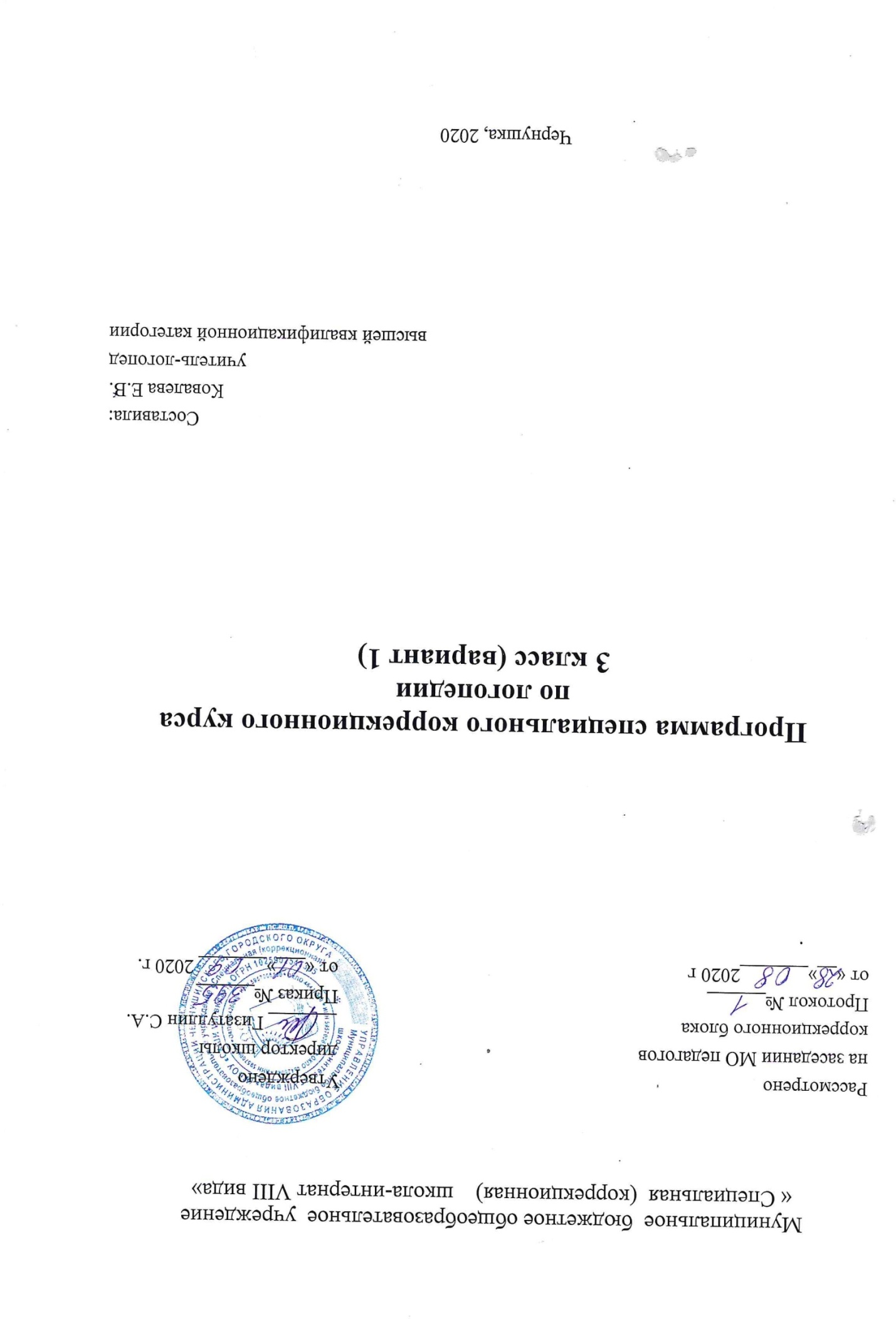 Пояснительная записка.Рабочая программа логопедических занятий разработана на основе: Федерального государственного образовательного стандарта  (далее – ФГОС) образования обучающихся с умственной отсталостью (интеллектуальными нарушениями); Адаптированной основной общеобразовательной программы (далее – АООП) образования обучающихся с умственной отсталостью (интеллектуальными нарушениями)  (вариант 1);рекомендаций ведущих специалистов в области логопедии Ефименковой Л.Н., Садовниковой И.Н., Лалаевой Р.И. и по учебно-тематическому плану Кузьминых Е. Л. Формирование коммуникативной функции речи у учащихся 1 - 5 классов специальной (коррекционной) школы VIII вида: Учебная программа/Управление образования администрации г.Екатеринбурга.2000.-73с.     Предлагаемый курс не противоречит общим задачам учреждения, работающего по программе специальных (коррекционных) общеобразовательных учреждений VIII вида, 1-4 классов, рекомендованной Министерством образования РФ (под редакцией В.В. Воронковой и Э.В. Якубовской).Цель программы - коррекция дефектов устной и письменной речи учащихся, способствующая успешной адаптации к учебной деятельности и дальнейшей социализации детей-логопатов.Основные задачи реализации содержания логопедических занятий.       В ФГОС для обучающихся с умственной отсталостью определены следующие задачи:формирование и развитие различных видов устной речи (разговорно-диалогической, описательно-повествовательной) на основе обогащения знаний об окружающей действительности; обогащение и развитие словаря, уточнение значения слова, развитие лексической системности, формирование семантических полей;развитие и совершенствование грамматического строя речи;развитие связной речи; коррекция недостатков письменной речи (чтения и письма).     Задачи программы реализуются по трем направлениям: 1 – многоуровневое содержание коррекционно-развивающей работы; 2 – педагогические условия реализации задач; 3 – коммуникативная направленность обучения.     Реализация 1 направления осуществляется через приспособление каждой программной темы к данному речевому уровню учащихся: любой программный материал используется таким образом, чтобы он помогал развивать у детей форму речи, необходимую на данном этапе; каждую тему можно использовать по-разному, в зависимости от уровня наполнения речевых средств и возможностей применения. 2 направление включает: создание организационно-содержательных условий, учебно-методической базы. 3 направление подразумевает образование систематизированных связей речи для отражения наиболее существенных отношений между предметами и произвольности поведения в социуме.      В программе предусмотрены практические и теоретические занятия. Теоретические занятия направлены на получение учащимися знаний в области фонетики, лексики, морфологии, грамматики и синтаксиса. Они предполагают знакомство учащихся с речевыми единицами /1 класс - звук, слог, 2 класс – слог, слово; 3 класс – слово, словосочетание; 4 класс - предложение; 5 класс - текст/, их характеристиками, способами образования и формами употребления, то есть с речевыми нормами. Практические занятия способствуют переводу полученных знаний и речевые умения и навыки по применению и осмысленному использованию речевых средств с учетом требований ситуации и контекста. На практических занятиях предусматривается организация и систематическое наблюдение за разнообразными языковыми явлениями, формами реализации речевых средств на основе формирования /1-2 класс/, развития /З класс/, совершенствования /4-5 класс/, мыслительных операций: анализа, синтеза, сравнения, обобщения, сопоставления; психических процессов: восприятия, внимания, памяти, самоконтроля и саморегуляции. Цель этих занятий: уточнение представлений в области речевых средств /произношение, различение звуков, лексический запас, грамматический строй/; формирование соответствующих языковых обобщений, совершенствование устной и письменной речи. Работая над совершенствованием всех компонентов речевой системы, необходимо на разных этапах сосредотачивать внимание на каком-то одном из них, придерживаться предложенной в программе последовательности.     Глобальные задачи программы решаются рядом специальных частных задач: развитие звукопроизносительной стороны речи, смысловой /обогащение, закрепление и активизация словаря/, совершенствование грамматической правильности речи, формирование разговорной /диалогической/ и контекстной /монологической/ форм речи, профилактика и коррекция нарушений письма и чтения.      Программа предусматривает построение коррекционно-развивающего обучения с учетом индивидуальных и психофизиологических особенностей школьников, осуществления тесной преемственности между уроками логопедии и обучения грамоте, развитием речи, поэтапного формирования умений пользоваться речевыми средствами и ступенчатого закрепления в устной, письменной и внутренней формах речи.Специфика программы проявляется в учебно-тематическом планировании. Темы занятий узкие, каждая задача коррекции должна быть максимально разделена на простейшие задачи, обязательна связь коррекции речевых дефектов с развитием познавательной деятельности, постепенное усложнение заданий и речевого материала, поэтапное закрепление средств речи в устной, письменной и внутренней речи, обязательное сочетание развития речи, сенсорных функций, мелкой и общей моторики, познавательной деятельности, то есть формирование речи у умственно отсталых учащихся как целостной психической функции, как средства формирования мышления.Принципы логопедической работы:Принцип приоритетности интересов обучающегося определяет отношение работников организации, которые призваны оказывать каждому обучающемуся помощь в развитии с учетом его индивидуальных образовательных потребностей. Принцип системности - обеспечивает единство всех элементов коррекционной работы: цели и задач, направлений осуществления и содержания, форм, методов и приемов организации, взаимодействия участников.  Принцип непрерывности обеспечивает проведение логопедической работы на всем протяжении обучения школьника с учетом изменений в их личности. Принцип вариативности предполагает создание вариативных программ коррекционной работы с детьми с учетом их особых образовательных потребностей и возможностей психофизического развития. Принцип единства психолого-педагогических и медицинских средств, обеспечивающий взаимодействие специалистов психолого-педагогического и медицинского блока в деятельности по комплексному решению задач коррекционной работы. Принцип сотрудничества с семьей основан на признании семьи как важного участника коррекционной работы, оказывающего существенное влияние на процесс развития ребенка и успешность его интеграции в общество. Специфика организации логопедической работы с обучающимися с умственной отсталостью (интеллектуальными нарушениями).Логопедическая  работа с обучающимися с умственной отсталостью (интеллектуальными нарушениями) проводится:  в рамках образовательного процесса через содержание и организацию образовательного процесса (индивидуальный и дифференцированный подход, сниженный темп обучения, структурная простота содержания, повторность в обучении, активность и сознательность в обучении);в рамках внеурочной деятельности в форме специально организованных индивидуальных и групповых занятий.  В учебном плане МБОУ «СКШИ VIII вида» г. Чернушки предусмотрены часы логопедических занятий. На первом этапе по 3 часа в неделю в каждом классе. Учитель – логопед с учетом  рекомендаций ПМПК, в  зависимости  от  характера  и  выраженности  речевого  дефекта, психологических, интеллектуальных  особенностей  детей,  комплектует группы. Количество  обучающихся в группах  варьируется  от  4  до 6. Группа обучающихся по ведущему проявлению речевого дефекта помогает учителю-логопеду решать принципиальные вопросы организации коррекционной работы с детьми и определять содержание, методы и приемы логопедического воздействия в каждой группе.  Основной формой являются групповые занятия. На занятия с группой обучающихся отводится 40 минут. Подгрупповые  занятия  проводятся   логопедом  в  соответствии  с  расписанием  и  режимом  дня  в  данной  возрастной  группе. Индивидуальные  (логопедические) занятия с каждым ребенком планируются с учетом установленного нарушения речи, а также общего развития конкретного ребенка. Она проводится по отдельному плану и расписанию. Причём  индивидуальная  работа  носит  опережающий  характер, т.к.  основная  их  цель - подготовить  детей  к  активной  речевой  деятельности  на  групповых  занятиях. На  индивидуальных  занятиях  проводится  работа  по следующим видам деятельности: 1) активизации  и  выработке  дифференцированных  движений  органов  артикуляционного  аппарата; 2) подготовке  артикуляционной  базы  для  усвоения  отсутствующих  звуков; 3) постановке  отсутствующих  звуков, их  различению  на  слух  и  первоначальному  этапу  автоматизации  на  уровне  слогов, слов. Содержание  логопедических  занятий  определяется  задачами  коррекционного  обучения  детей:развитие  понимания  речи;активизация  речевой  деятельности  и  развитие  лексико-грамматических  средств  языка;развитие  произносительной  стороны;развитие  самостоятельной  фразовой  речи.Работа по исправлению речевых нарушений строится с учётом возрастных особенностей, программы по русскому языку и особенностей речевого дефекта обучающихся. Эффективность логопедических занятий и перенос полученных навыков в учебную обстановку значительно повышается, если используется дидактический материал в соответствии с темой программы, которая изучается в классе. В структуру занятия может входить: упражнения для развития артикуляционной моторики; упражнения для развития общей координации движений и мелкой моторики пальцев рук; дыхательная гимнастика;фонетическая ритмика; коррекция произношения, автоматизация и дифференциация звуков; формирование фонематических процессов; работа со словами, звуко-слоговой анализ слов;работа над предложением, текстом; обогащение и активизация словарного запаса.   Данная программа построена по цикличному принципу и предполагает повторение лексической тематики в каждом классе, на более высоком уровне: усложняется речевой материал, формы звукового анализа и синтеза. Общая характеристика коррекционного курса «Логопедические занятия»Основные направления логопедической работы: диагностика и коррекция звукопроизношения (постановка, автоматизация и дифференциация звуков речи);  диагностика и коррекция лексической стороны речи; диагностика и коррекция грамматического строя речи (синтаксической структуры речевых высказываний, словоизменения и словообразования); коррекция диалогической и формирование монологической форм речи; развитие коммуникативной функции речи; коррекция нарушений чтения и письма;  расширение представлений об окружающей действительности;  развитие познавательной сферы (мышления, памяти, внимания). Характеристика основных направлений логопедической  работы. Основными направлениями логопедической работы являются:    1.Диагностическая работа, которая обеспечивает выявление особенностей развития и здоровья обучающихся с умственной отсталостью (интеллектуальными нарушениями) с целью создания благоприятных условий для овладения ими содержанием основной общеобразовательной программы.      Проведение диагностической работы предполагает осуществление:логопедического обследования обучающихся с умственной отсталостью и дальнейшее отслеживание речевого развития (проводится  по «Тестовой методике диагностики устной речи младших школьников», Фотековой Т.А.);  мониторинга динамики развития обучающихся, их успешности в освоении АООП; анализа результатов обследования с целью проектирования и корректировки логопедических планов. В процессе диагностической работы используются следующие формы и методы: сбор сведений о ребенке у педагогов, родителей (беседы, анкетирование, интервьюирование); наблюдение за учениками во время учебной и внеурочной деятельности; беседы с учащимися, учителями и родителями; изучение работ ребенка (тетради, рисунки, поделки и т. п.) и др.  оформление документации (Речевой профиль обучающегося); речевые пробы для обучающихся по методике Фотековой Т.А. Периодичность диагностики: сентябрь, май.     2.Коррекционно-развивающая работа обеспечивает организацию мероприятий, способствующих коррекции недостатков в психическом развитии и освоению ими содержания образования. Программа рекомендует использование следующих логопедических методов.По способам подачи речевого материала: репродуктивный /выполнение системы упражнений/, проблемное изложение /объяснение материала для решения проблемной ситуации, логические упражнения/, частично-поисковый /творческое использование речевых средств, алгоритмизация, конструктивные упражнения/.            Пo источнику знаний: практические /упражнения тренировочные, подражательно-исполнительские, коррекционные, конструктивные, творческие; игры дидактические, сюжетно-ролевые, деловые; моделирование; функциональные тренировки для дыхания, голоса, органов артикуляции, мелкой и общей моторики; работа с учебной и справочной литературой/, наглядные /графические, символические, иллюстративные, натуральные/, словесные /слово, рассказ логопеда, беседа: сообщающая, эвристическая, воспроизводящая; анализ речи: фонетический, морфологический, синтаксический разборы/. При реализации предложенного курса рекомендуется придерживаться следующей иерархии использования методов обучения: 1 класс - преобладание игровой терапии, наблюдение за предметами и действиями, опора на вербальный образец; 2 класс - словарно-логические, имитационные, подстановочные, трансформационные упражнения; 3 класс - беседы / вводные, занимательные, тренировочные/, 4 класс - рассказ /проблемный, описательный, рассуждающий/; 5 класс - практические упражнения, моделирование реальных ситуаций.Коррекционно-логопедическая  работа  определяется  образовательным  маршрутом, учитывающим  уровень  речевого  развития, возрастными  и     индивидуально – типологическими  особенностями  развития  детей. 3. Консультативная работа обеспечивает непрерывность специального сопровождения детей с умственной отсталостью (интеллектуальными нарушениями) и их семей по вопросам реализации дифференцированных психолого-педагогических условий обучения, воспитания, коррекции, развития и социализации обучающихся.  Консультативная работа включает: психолого-педагогическое консультирование педагогов по решению проблем в развитии и обучении, поведении и межличностном взаимодействии конкретных учащихся; консультативную помощь семье в вопросах решения конкретных вопросов воспитания и оказания возможной помощи ребёнку в освоении общеобразовательной программы. В процессе консультативной работы используются следующие формы и методы работы: беседа, семинар, лекция, консультация, тренинг; анкетирование педагогов, родителей;разработка методических материалов и рекомендаций учителю, родителям. Психологическое консультирование основывается на принципах анонимности, доброжелательного и безоценочного отношения к консультируемому, ориентации на его нормы и ценности, включенности консультируемого в процесс консультирования.      4.Информационно-просветительская работа предполагает осуществление разъяснительной деятельности в отношении педагогов и родителей по вопросам, связанным с особенностями осуществления процесса обучения и воспитания обучающихся с умственной отсталостью (интеллектуальными нарушениями), взаимодействия с педагогами и сверстниками, их родителями (законными представителями),  и др.         Информационно-просветительская работа включает:   проведение тематических выступлений для педагогов и родителей по разъяснению индивидуально-типологических особенностей различных категорий детей; оформление информационных стендов, печатных и других материалов;психологическое просвещение педагогов с целью повышения их психологической компетентности; психологическое просвещение родителей с целью формирования у них элементарной психолого-психологической компетентности.          5.Социально-педагогическое сопровождение представляет собой взаимодействие социального педагога и воспитанника и/или его родителей, направленное на создание условий и обеспечение наиболее целесообразной помощи и поддержки. В процессе информационно-просветительской и социально-педагогической работы используются следующие формы и методы работы: индивидуальные и групповые беседы, семинары, тренинги,  лекции для родителей; анкетирование педагогов, родителей; разработка методических материалов и рекомендаций учителю, родителям.Для реализации описанного курса используются следующие формы логопедической работы: внеклассные занятия /экскурсии, утренники, конкурсы чтецов, недели логопедии/; классные занятия и в виде уроков: подгрупповые по 40 минут, индивидуальные по 15 - 20 минут.В программе предлагается использование следующих видов контроля: ежегодное обследование учащихся с последующим заполнением результатов в карте динамики речевого развития; проведение различных видов диктантов /проверочный, объяснительный, предупредительный, кратковременный, с комментированием/ и творческих работ /написание рассказа по теме, по впечатлению, по представлению/, проверка техники чтения 2 раза в год /начало и конец учебного года/; проведение недель логопедии, конкурсов чтецов; организация выставок творческих работ учащихся /апрель - май/.Эффективность реализации предлагаемой программы зависит от четкости организации логопедической работы, от равномерного распределения нагрузки, от преемственности в работе логопеда, учителей и родителей, от учета индивидуальных особенностей учащихся, от организации дифференцированного подхода, от сочетания коррекционно-развивающего процесса с медикаментозным, физиотерапевтическим, психотерапевтическим воздействием на учащихся.Предложенная программа - это введение процесса усвоения языка в деятельность общения посредством речевых средств, подлежащих усвоению в следующей последовательности: 1-2 класс - накопление речевых средств; 3 класс - отбор речевых средств; 4 класс - применение речевых средств; 5 класс - осмысленное использование речевых средств.Актуальность программы заключается в том, что она способствует активизации всех каналов коммуникации у умственно отсталых детей: рецептивного /понимание/, организующего /ассоциирование воспринятого, выявление связей и отношений между предметами и словами/, экспрессивного /выражение мыслей в устной и письменной речи/.Предложенная программа разработана на основе изучения методической и научной литературы, тщательного изучения речевого развития учащихся 1-5 классов специальной (коррекционной) школы и многолетней практической деятельности.Содержание курса 3  классКоррекция произносительной стороны речи 1. Формирование звукового анализа и синтеза при автоматизации звуков.Развитие речедвигательного и речеслухового анализаторов.Введение поставленного звука в слоги: прямые, обратные /для глухих согласных/, между гласными, в слоги со стечением согласных. Анализ звуко-слоговой структуры слов.Введение поставленного звука в слова разной слоговой структуры односложные со стечением согласных /в начале, в конце слов/, двусложные /со стечением согласных в начале слов, в середине/, трехсложные слова.                   Закрепление звука в разных формах речи: сопряженной, отраженной, вопросно-ответной, ситуативной, контекстной.Употребление     различных     грамматических     конструкций: словоизменение, словообразование; грамматических связей: согласование, управление, примыкание.2. Дифференциация акустически и артикуляционно близких звуков.Дифференциация твердых и мягких согласных.Совершенствование фонематического слуха, восприятия, анализа и синтеза.Дифференциация звонких и глухих согласных.Дифференциация с группе свистящих /с-з, с-ц/. Дифференциация в группе шипящих /ш-ж, ш-щ, ч-щ/. Дифференциация в группе свистящих и шипящих /ж-з, с-ш/. Дифференциация смешиваемых звуков по моторным признакам /к-т, г-д, н-м/.Дифференциация в группе соноров /р-л/. Отработка правильного уподобления смешиваемых звуков в различных речевых единицах: в слогах, словах-паронимах, в словах разной слоговой   структуры,   в словосочетаниях,  предложениях  /простых, распространенных/, в текстах.3 классКоррекция нарушений письменной речи 1. Речь.Формирование знаний об устной и письменной речи. Усвоение единиц звучащей речи, признаков предложения, смысловой и грамматической связи слов в предложении. Выделение предложений в потоке речи, оформление предложений. Сопоставление слова, словосочетания и предложения. Работа с текстом как крупной речевой единицей.2. Звук и буква.Способ и место образования звуков речи. Установление связей между звуком и буквой /между фонемой и артикулемой с одной стороны, графемой и кинемой – с другой/. Сравнение букв кинетического сходства /и-у, о-а, б-д/.Гласные звуки и буквы.Совершенствование фонематического слуха, анализа и синтеза. Лексика по темам: «Мебель», «Посуда», «Одежда», «Обувь».Согласные звуки и буквы.Выделение фонемы как специфического обобщения смыслоразличительных признаков звука, соотношение с буквой.Слог.Слогообразующая роль гласных. Уяснение слогового принципа. Звуковой и слоговой анализ структуры слов. Лексическое значение слов в зависимости от позиции ударения. Соотношение звуковой и графической формы слов.Артикуляторные свойства твердых и мягких согласных. Обозначение мягкости согласных гласными II ряда и мягким знаком. Лексика по темам: «Окружающий мир», «Деревья», «Дикие животные», «Растения», «Времена года»Дифференциация ы-и для обозначения после шипящих.Слово.Употребление слов со звонкими и глухими согласными, их акустические свойства. Использование словоизменения и словообразования для проверки сомнительных согласных. Подбор родственных слов.Обогащение словарного запаса словами-паронимами. Определение смыслового значения имен-существительных /понятийная и категориальная отнесенность/. Различение слов-предметов по вопросам. Изменение слов-предметов по числам. Лексика по темам: «Школа», «Кошка».Обогащение словарного запаса словами-действиями. Распознавание слов-действий по вопросам. Раскрытие лексического значения глаголов. Лексика по темам: «Режим дня», «Зимние забавы».Использование в речи слов-признаков: явления природы; временные, пространственные отношения; величина, вкус, цвет, вес, качество. Согласование существительных с прилагательными в роде, числе. Лексика по темам: «Овощи», «Фрукты», «Ягоды», «Дикие животные».Предложение.Распространение    предложений    однородными сказуемыми, определениями, дополнениями, обстоятельствами. Установление смысловой и грамматической связи слое в предложении. Нахождение главного и зависимого слова.Развитие осознанного, точного употребления существительных прилагательных, глаголов и структуре предложения. Лексика по темам «Времена года», «Деревья», «Одежда», «Обувь», «Дикие и домашние животные».Осознание учащимися коммуникативной функции предложения /выражение   мысли,   интонация   сообщения, структурная   схема, грамматическая основа/. Индивидуальные занятия по коррекции произносительной стороны речи. 2-3 класс.Подгрупповые занятия по предупреждению нарушений письменной речи. 3 класс (102 ч)3 классТребования к уровню подготовки.Учащиеся должны знать:- понятия: «звук», «буква», «слог», «слово», «словосочетание», «предложение», «рассказ».- роль гласных и согласных и слове;- смысловые и грамматические признаки слов-предметов, действий, отношений, признаков; вопросительные слова к словам-предметам, действиям, признакам;                                           - условно - графические схемы слов и предложений;                - принцип построения простого предложения и возможность его распространения;- существительные изменяются по числам и падежам;- глаголы изменяются по числам, родам и временам;- возможности использования способов словообразования. Учащиеся должны уметь:- говорить фонетически внятно, членораздельно, выразительно;- производить фонетический разбор; делить олова на слоги, определять количество звуков и слогов в словах различной слоговой структуры, определять характер звуков: гласные /ударные, безударные/, согласные /звонкие - глухие, твердые - мягкие/, соотносить количество звуков и букв в словах;- образовывать нужную в предложении форму слова;- использовать в предложении слова различных частей речи /существительные, глаголы, прилагательные/, устанавливать связь между ними по вопросам;                                        - отвечать на вопросы, используя слова вопроса;- составлять предложения по опорным словам, по картинкам и сериям картинок, по графической схеме;- группировать слова, словосочетания, предложения по заданному признаку;- пользоваться формами словообразования и словоизменения для точности выражения мысли;- использовать грамматические, конструкции словосочетаний с существительными /по типу согласования/ и с глаголами /по типу управления и примыкания/.Учащиеся должны уметь до автоматизма:- производить фонематический анализ /определять последовательность, количество, позицию звука/;- правильно употреблять все звуки речи в словах различной звукослоговой структуры, в том числе со стечением согласных;- распознавать слова, обозначающие предметы, признаки, действия с опорой на семантику и вопросы;- объяснять смысл предложений, исходя из состава и лексической наполняемости;- составлять простые предложения, распространять дополнениями и определениями.УЧЕБНО-МЕТОДИЧЕСКОЕ И МАТЕРИАЛЬНО-ТЕХНИЧЕСКОЕ ОБЕСПЕЧЕНИЕ №п/пТемаСодержаниеЛингвистическаябаза речиЛингвистическаябаза речиПсихологическаябаза речиКол-вочасов№п/пТемаСодержаниелексикаграмматикаПсихологическаябаза речиКол-вочасовI.1.Употребление звука в словах.Введение правильного звука в слоги прямые, обратные, со стечением согласных. Формирование навыков звукового анализа. Работа над слоговой структурой слова.Изолированные звуки. Слоги. Слова разной слоговой сложности.Моделирование слов. Уместность употребления слов.Развитие умения концентрировать и переключать внимание. Повышение мотивации достижения положительного результата.42.Употребление звука в словах разной лексики.Введение поставленного звука в слова разной слоговой структуры: односложные, односложные со стечением согласных, двусложные, трехсложные.Бытовая. Учебная. Игровая, Социальная. Книжная.Использование грамматических конструкций: предмет-действие-предмет; предлог - предмет-действие-предмет. Развитие аналитико-синтетической деятельности. Формирование критичного отношения к речи. Активизация концентрации и избирательности познавательной деятельности.83.Употребление звука в словах учебной лексики программного материала.Совершенствование фонематического слуха и восприятия: определение места, последовательности, позиции звука в слове. Синтез слов. Совершенствование слухоречедвигательного контроля.Бытовая. Учебная. Игровая, Социальная. Книжная.Изменение существительных по числам. Суффиксальный и префиксальный способы образования слов.Развитие аналитико-синтетической деятельности. Формирование критичного отношения к речи. Активизация концентрации и избирательности познавательной деятельности.104.Употребление звука в словах игровой лексики.Совершенствование фонематического слуха и восприятия: определение места, последовательности, позиции звука в слове. Синтез слов. Совершенствование слухоречедвигательного контроля.Речевые игры. Настольно-печатные игры. Сюжетно-ролевые игры.Преобразование односложных слов в двусложные. Образование родственных слов. Падежные формы существительных.Формирование познавательной деятельности на основе общественной значимости речи.85.Закрепление звука в специально подобранных предложениях.Отработка звука в ситуативной, вопросно-ответной, контекстной формах речи.Чистоговорки. Скороговорки. Потешки. Стихи. Диалоги. Общественные ситуации. Деловые игры.Составление предложений по опорным словам, по вопросам, по графической схеме, по картинному плану.Активизация внимания к вербальной информации. Совершенствование словесно-логического мышления.6II.6.Дифференциация смешиваемых звуков по моторным и акустическим признакам в различных речевых единицах: твердых и мягких согласных.Различение смешиваемых звуков: уточнение артикуляции, звучания (места и последовательности).Сопоставление смешиваемых звуков в произносительном и слуховом плане. Отработка правильного употребления звуков в различных речевых единицах и речевых уровнях.Изолированные звуки. Слоги. Слова разной слоговой сложности. Предложения разных грамматических конструкций. Разнообразные формы речи.Смыслоразличительная функция словообразования и словоизменения, сравнение смысловой и морфологической сторон родственных слов. Уместность употребления слов. Моделирование предложения из набора слов. Логическая связь предложений в контексте.Стимуляция познавательной активности, регуляционно-целевого компонента. Совершенствование зрительного, слухового, тактильного восприятия, кинестетических ощущений. Совершенствование мыслительных процессов анализа, синтеза, сравнения, абстрагирования.67.Звонких и глухих.Различение смешиваемых звуков: уточнение артикуляции, звучания (места и последовательности).Сопоставление смешиваемых звуков в произносительном и слуховом плане. Отработка правильного употребления звуков в различных речевых единицах и речевых уровнях.Изолированные звуки. Слоги. Слова разной слоговой сложности. Предложения разных грамматических конструкций. Разнообразные формы речи.Смыслоразличительная функция словообразования и словоизменения, сравнение смысловой и морфологической сторон родственных слов. Уместность употребления слов. Моделирование предложения из набора слов. Логическая связь предложений в контексте.Стимуляция познавательной активности, регуляционно-целевого компонента. Совершенствование зрительного, слухового, тактильного восприятия, кинестетических ощущений. Совершенствование мыслительных процессов анализа, синтеза, сравнения, абстрагирования.78.К-ТРазличение смешиваемых звуков: уточнение артикуляции, звучания (места и последовательности).Сопоставление смешиваемых звуков в произносительном и слуховом плане. Отработка правильного употребления звуков в различных речевых единицах и речевых уровнях.Изолированные звуки. Слоги. Слова разной слоговой сложности. Предложения разных грамматических конструкций. Разнообразные формы речи.Смыслоразличительная функция словообразования и словоизменения, сравнение смысловой и морфологической сторон родственных слов. Уместность употребления слов. Моделирование предложения из набора слов. Логическая связь предложений в контексте.Стимуляция познавательной активности, регуляционно-целевого компонента. Совершенствование зрительного, слухового, тактильного восприятия, кинестетических ощущений. Совершенствование мыслительных процессов анализа, синтеза, сравнения, абстрагирования.39.М-НРазличение смешиваемых звуков: уточнение артикуляции, звучания (места и последовательности).Сопоставление смешиваемых звуков в произносительном и слуховом плане. Отработка правильного употребления звуков в различных речевых единицах и речевых уровнях.Изолированные звуки. Слоги. Слова разной слоговой сложности. Предложения разных грамматических конструкций. Разнообразные формы речи.Смыслоразличительная функция словообразования и словоизменения, сравнение смысловой и морфологической сторон родственных слов. Уместность употребления слов. Моделирование предложения из набора слов. Логическая связь предложений в контексте.Стимуляция познавательной активности, регуляционно-целевого компонента. Совершенствование зрительного, слухового, тактильного восприятия, кинестетических ощущений. Совершенствование мыслительных процессов анализа, синтеза, сравнения, абстрагирования.310.С-ЗРазличение смешиваемых звуков: уточнение артикуляции, звучания (места и последовательности).Сопоставление смешиваемых звуков в произносительном и слуховом плане. Отработка правильного употребления звуков в различных речевых единицах и речевых уровнях.Изолированные звуки. Слоги. Слова разной слоговой сложности. Предложения разных грамматических конструкций. Разнообразные формы речи.Смыслоразличительная функция словообразования и словоизменения, сравнение смысловой и морфологической сторон родственных слов. Уместность употребления слов. Моделирование предложения из набора слов. Логическая связь предложений в контексте.Стимуляция познавательной активности, регуляционно-целевого компонента. Совершенствование зрительного, слухового, тактильного восприятия, кинестетических ощущений. Совершенствование мыслительных процессов анализа, синтеза, сравнения, абстрагирования.511.С-ЦРазличение смешиваемых звуков: уточнение артикуляции, звучания (места и последовательности).Сопоставление смешиваемых звуков в произносительном и слуховом плане. Отработка правильного употребления звуков в различных речевых единицах и речевых уровнях.Изолированные звуки. Слоги. Слова разной слоговой сложности. Предложения разных грамматических конструкций. Разнообразные формы речи.Смыслоразличительная функция словообразования и словоизменения, сравнение смысловой и морфологической сторон родственных слов. Уместность употребления слов. Моделирование предложения из набора слов. Логическая связь предложений в контексте.Стимуляция познавательной активности, регуляционно-целевого компонента. Совершенствование зрительного, слухового, тактильного восприятия, кинестетических ощущений. Совершенствование мыслительных процессов анализа, синтеза, сравнения, абстрагирования.512.Ш-СРазличение смешиваемых звуков: уточнение артикуляции, звучания (места и последовательности).Сопоставление смешиваемых звуков в произносительном и слуховом плане. Отработка правильного употребления звуков в различных речевых единицах и речевых уровнях.Изолированные звуки. Слоги. Слова разной слоговой сложности. Предложения разных грамматических конструкций. Разнообразные формы речи.Смыслоразличительная функция словообразования и словоизменения, сравнение смысловой и морфологической сторон родственных слов. Уместность употребления слов. Моделирование предложения из набора слов. Логическая связь предложений в контексте.Стимуляция познавательной активности, регуляционно-целевого компонента. Совершенствование зрительного, слухового, тактильного восприятия, кинестетических ощущений. Совершенствование мыслительных процессов анализа, синтеза, сравнения, абстрагирования.513.Ж-ЗРазличение смешиваемых звуков: уточнение артикуляции, звучания (места и последовательности).Сопоставление смешиваемых звуков в произносительном и слуховом плане. Отработка правильного употребления звуков в различных речевых единицах и речевых уровнях.Изолированные звуки. Слоги. Слова разной слоговой сложности. Предложения разных грамматических конструкций. Разнообразные формы речи.Смыслоразличительная функция словообразования и словоизменения, сравнение смысловой и морфологической сторон родственных слов. Уместность употребления слов. Моделирование предложения из набора слов. Логическая связь предложений в контексте.Стимуляция познавательной активности, регуляционно-целевого компонента. Совершенствование зрительного, слухового, тактильного восприятия, кинестетических ощущений. Совершенствование мыслительных процессов анализа, синтеза, сравнения, абстрагирования.514.Ш-ЩРазличение смешиваемых звуков: уточнение артикуляции, звучания (места и последовательности).Сопоставление смешиваемых звуков в произносительном и слуховом плане. Отработка правильного употребления звуков в различных речевых единицах и речевых уровнях.Изолированные звуки. Слоги. Слова разной слоговой сложности. Предложения разных грамматических конструкций. Разнообразные формы речи.Смыслоразличительная функция словообразования и словоизменения, сравнение смысловой и морфологической сторон родственных слов. Уместность употребления слов. Моделирование предложения из набора слов. Логическая связь предложений в контексте.Стимуляция познавательной активности, регуляционно-целевого компонента. Совершенствование зрительного, слухового, тактильного восприятия, кинестетических ощущений. Совершенствование мыслительных процессов анализа, синтеза, сравнения, абстрагирования.515.Щ-ЧРазличение смешиваемых звуков: уточнение артикуляции, звучания (места и последовательности).Сопоставление смешиваемых звуков в произносительном и слуховом плане. Отработка правильного употребления звуков в различных речевых единицах и речевых уровнях.Изолированные звуки. Слоги. Слова разной слоговой сложности. Предложения разных грамматических конструкций. Разнообразные формы речи.Смыслоразличительная функция словообразования и словоизменения, сравнение смысловой и морфологической сторон родственных слов. Уместность употребления слов. Моделирование предложения из набора слов. Логическая связь предложений в контексте.Стимуляция познавательной активности, регуляционно-целевого компонента. Совершенствование зрительного, слухового, тактильного восприятия, кинестетических ощущений. Совершенствование мыслительных процессов анализа, синтеза, сравнения, абстрагирования.516.Ч-ТЬРазличение смешиваемых звуков: уточнение артикуляции, звучания (места и последовательности).Сопоставление смешиваемых звуков в произносительном и слуховом плане. Отработка правильного употребления звуков в различных речевых единицах и речевых уровнях.Изолированные звуки. Слоги. Слова разной слоговой сложности. Предложения разных грамматических конструкций. Разнообразные формы речи.Смыслоразличительная функция словообразования и словоизменения, сравнение смысловой и морфологической сторон родственных слов. Уместность употребления слов. Моделирование предложения из набора слов. Логическая связь предложений в контексте.Стимуляция познавательной активности, регуляционно-целевого компонента. Совершенствование зрительного, слухового, тактильного восприятия, кинестетических ощущений. Совершенствование мыслительных процессов анализа, синтеза, сравнения, абстрагирования.517.Р-ЛРазличение смешиваемых звуков: уточнение артикуляции, звучания (места и последовательности).Сопоставление смешиваемых звуков в произносительном и слуховом плане. Отработка правильного употребления звуков в различных речевых единицах и речевых уровнях.Изолированные звуки. Слоги. Слова разной слоговой сложности. Предложения разных грамматических конструкций. Разнообразные формы речи.Смыслоразличительная функция словообразования и словоизменения, сравнение смысловой и морфологической сторон родственных слов. Уместность употребления слов. Моделирование предложения из набора слов. Логическая связь предложений в контексте.Стимуляция познавательной активности, регуляционно-целевого компонента. Совершенствование зрительного, слухового, тактильного восприятия, кинестетических ощущений. Совершенствование мыслительных процессов анализа, синтеза, сравнения, абстрагирования.6№Название раздела, темы логопедического занятияНазвание раздела, темы логопедического занятияНазвание раздела, темы логопедического занятияЗадачиЗадачиЧасыЧасыЧасыЧасыИнформационное сопровождение№Название раздела, темы логопедического занятияНазвание раздела, темы логопедического занятияНазвание раздела, темы логопедического занятияЗадачиЗадачиЧасыЧасыЧасыЧасыИнформационное сопровождениеПо плануПо плануФакт.Обследование.6 ч.Обследование.6 ч.Обследование.6 ч.Обследование.6 ч.Обследование.6 ч.Обследование.6 ч.Обследование.6 ч.Обследование.6 ч.Обследование.6 ч.Обследование.6 ч.Обследование.6 ч.Обследование.6 ч.Обследование.6 ч.Обследование.6 ч.1Изучение медицинских карт, сведения о семье ребенка, данных о речевом развитии.Изучение медицинских карт, сведения о семье ребенка, данных о речевом развитии.Изучение медицинских карт, сведения о семье ребенка, данных о речевом развитии.Первичная диагностика.Первичная диагностика.1111Тестовая методика диагностики устной речи младших школьников», Фотековой Т.А.31.0831.082.Обследование связной речи (экспрессивной).Обследование связной речи (экспрессивной).Обследование связной речи (экспрессивной).Выявить степень сформированности развернутого самостоятельного высказывания.Выявить степень сформированности развернутого самостоятельного высказывания.1111Тестовая методика диагностики устной речи младших школьников», Фотековой Т.А.01.0901.093.Обследование словарного запаса, слоговой структуры слова.Обследование словарного запаса, слоговой структуры слова.Обследование словарного запаса, слоговой структуры слова.Выявить соответствует ли словарь возрастной норме; точность употребления лексических значений слов.Выявить соответствует ли словарь возрастной норме; точность употребления лексических значений слов.1111Тестовая методика диагностики устной речи младших школьников», Фотековой Т.А.03.0903.094.Обследование грамматического строя речи.Обследование грамматического строя речи.Обследование грамматического строя речи.Выявить правильность построения грамматической структуры предложения.Выявить правильность построения грамматической структуры предложения.1111Тестовая методика диагностики устной речи младших школьников», Фотековой Т.А.07.0907.095.Обследование чтения.Обследование чтения.Обследование чтения.Выявить наличие нарушений чтения.Выявить наличие нарушений чтения.1111Тестовая методика диагностики устной речи младших школьников», Фотековой Т.А.08.0908.096.Обследование письма.Обследование письма.Обследование письма.Выявить наличие нарушений письма.Выявить наличие нарушений письма.1111Тестовая методика диагностики устной речи младших школьников», Фотековой Т.А.10.0910.09Предложение. 2ч.	 1 четверть - 18 часовПредложение. 2ч.	 1 четверть - 18 часовПредложение. 2ч.	 1 четверть - 18 часовПредложение. 2ч.	 1 четверть - 18 часовПредложение. 2ч.	 1 четверть - 18 часовПредложение. 2ч.	 1 четверть - 18 часовПредложение. 2ч.	 1 четверть - 18 часовПредложение. 2ч.	 1 четверть - 18 часовПредложение. 2ч.	 1 четверть - 18 часовПредложение. 2ч.	 1 четверть - 18 часовПредложение. 2ч.	 1 четверть - 18 часовПредложение. 2ч.	 1 четверть - 18 часовПредложение. 2ч.	 1 четверть - 18 часовПредложение. 2ч.	 1 четверть - 18 часов1.Предложение.  Слово.Закрепить различие в понятиях «предложение» и «слово».Закрепить различие в понятиях «предложение» и «слово».Закрепить различие в понятиях «предложение» и «слово».Закрепить различие в понятиях «предложение» и «слово».1111Схемы предложений. Карточки с заданиями. Садовникова, И.Н. «Нарушения письменной речи и  их преодоление у младших школьников». – М:, «Владос», .14.0914.092.Предложение.  Слово.Закрепить различие в понятиях «предложение» и «слово».Закрепить различие в понятиях «предложение» и «слово».Закрепить различие в понятиях «предложение» и «слово».Закрепить различие в понятиях «предложение» и «слово».1111Схемы предложений. Карточки с заданиями. Садовникова, И.Н. «Нарушения письменной речи и  их преодоление у младших школьников». – М:, «Владос», .15.0915.09Звуки речи. 6 ч.Звуки речи. 6 ч.Звуки речи. 6 ч.Звуки речи. 6 ч.Звуки речи. 6 ч.Звуки речи. 6 ч.Звуки речи. 6 ч.Звуки речи. 6 ч.Звуки речи. 6 ч.Звуки речи. 6 ч.Звуки речи. 6 ч.Звуки речи. 6 ч.Звуки речи. 6 ч.Звуки речи. 6 ч.1.Звуки и буквы.  Закрепить различие в понятиях «звук» и «буква».Закрепить различие в понятиях «звук» и «буква».Закрепить различие в понятиях «звук» и «буква».Закрепить различие в понятиях «звук» и «буква».1111Схемы гласных  и согласных звуков, набор букв, картинный материал, набор цифр. Садовникова, И.Н. «Нарушения письменной речи и  их преодоление у младших школьников». – М:, «Владос», .17.0917.092.Гласные звуки и буквы.Уточнить способ образования гласных звуков. Уточнить способ образования гласных звуков. Уточнить способ образования гласных звуков. Уточнить способ образования гласных звуков. 1111Схемы гласных  звуков, набор букв, картинный материал, набор цифр. №921.0921.093.Гласные звуки и буквы.Закрепить навык выделения гласных звуков в слове.Закрепить навык выделения гласных звуков в слове.Закрепить навык выделения гласных звуков в слове.Закрепить навык выделения гласных звуков в слове.1111Схемы гласных  звуков, набор букв, картинный материал, набор цифр. Ефименко, Л.Н., Мисаренко, Г.Г. «Организация и методы коррекционной работы логопеда на школьном логопункте». – М:, «Просвещение», .22.0922.094.Согласные звуки и буквы.Уточнить различие в образовании гласных и согласных звуков.Уточнить различие в образовании гласных и согласных звуков.Уточнить различие в образовании гласных и согласных звуков.Уточнить различие в образовании гласных и согласных звуков.1111Схемы согласных звуков, набор букв, картинный материал. Ефименко, Л.Н., Мисаренко, Г.Г. «Организация и методы коррекционной работы логопеда на школьном логопункте». – М:, «Просвещение», .24.0924.095.Согласные звуки и буквы.Дифференциация гласных и согласныхУточнить различие в образовании гласных и согласных звуковУточнить различие в образовании гласных и согласных звуковУточнить различие в образовании гласных и согласных звуковУточнить различие в образовании гласных и согласных звуков2222Схемы согласных звуков, набор букв, картинный материал. Ефименко, Л.Н., Мисаренко, Г.Г. «Организация и методы коррекционной работы логопеда на школьном логопункте». – М:, «Просвещение», .28.0928.09Слоговая структура слова. 5 ч.Слоговая структура слова. 5 ч.Слоговая структура слова. 5 ч.Слоговая структура слова. 5 ч.Слоговая структура слова. 5 ч.Слоговая структура слова. 5 ч.Слоговая структура слова. 5 ч.Слоговая структура слова. 5 ч.Слоговая структура слова. 5 ч.Слоговая структура слова. 5 ч.Слоговая структура слова. 5 ч.Слоговая структура слова. 5 ч.Слоговая структура слова. 5 ч.Слоговая структура слова. 5 ч.1.Анализ односложных слов.Закрепить понятие о слоге как части слова.Закрепить понятие о слоге как части слова.Закрепить понятие о слоге как части слова.Закрепить понятие о слоге как части слова.1111Раздаточный картинный материал, Карточки со слогами, светофоры с наборами цифр.Мазанова, Е. «Логопедия. Дисграфия , обусловленная нарушением языкового анализа и синтеза и Аграмматическая дисграфия». - «Аквариум Фгуппв», 2004  г.Ефименко, Л.Н., Мисаренко, Г.Г. «Организация и методы коррекционной работы логопеда на школьном логопункте». – М:, «Просвещение», .29.0929.092.Анализ двусложных слов. Закрепить понятие о слоге как части слова.Закрепить понятие о слоге как части слова.Закрепить понятие о слоге как части слова.Закрепить понятие о слоге как части слова.1111Раздаточный картинный материал, Карточки со слогами, светофоры с наборами цифр.Мазанова, Е. «Логопедия. Дисграфия , обусловленная нарушением языкового анализа и синтеза и Аграмматическая дисграфия». - «Аквариум Фгуппв», 2004  г.01.1001.103.Слогообразующая роль гласных.Закрепить умение делить слова на слоги, переносить части слова при письме.Закрепить умение делить слова на слоги, переносить части слова при письме.Закрепить умение делить слова на слоги, переносить части слова при письме.Закрепить умение делить слова на слоги, переносить части слова при письме.1111Раздаточный картинный материал, Карточки со слогами, светофоры с наборами цифр.Мазанова, Е. «Логопедия. Дисграфия , обусловленная нарушением языкового анализа и синтеза и Аграмматическая дисграфия». - «Аквариум Фгуппв», 2004  г.05.1005.104.Слогообразующая роль гласных.Закрепить умение делить слова на слоги, переносить части слова при письме.Закрепить умение делить слова на слоги, переносить части слова при письме.Закрепить умение делить слова на слоги, переносить части слова при письме.Закрепить умение делить слова на слоги, переносить части слова при письме.1111Раздаточный картинный материал, Карточки со слогами, светофоры с наборами цифр.Мазанова, Е. «Логопедия. Дисграфия , обусловленная нарушением языкового анализа и синтеза и Аграмматическая дисграфия». - «Аквариум Фгуппв», 2004  г.г.06.1006.105.Слогообразующая роль гласных.Закрепить умение делить слова на слоги, переносить части слова при письме.Закрепить умение делить слова на слоги, переносить части слова при письме.Закрепить умение делить слова на слоги, переносить части слова при письме.Закрепить умение делить слова на слоги, переносить части слова при письме.1111Раздаточный картинный материал, Карточки со слогами, светофоры с наборами цифр.Мазанова, Е. «Логопедия. Дисграфия , обусловленная нарушением языкового анализа и синтеза и Аграмматическая дисграфия». - «Аквариум Фгуппв», 2004  г.08.1008.10Ударение. 4 ч.Ударение. 4 ч.Ударение. 4 ч.Ударение. 4 ч.Ударение. 4 ч.Ударение. 4 ч.Ударение. 4 ч.Ударение. 4 ч.Ударение. 4 ч.Ударение. 4 ч.Ударение. 4 ч.Ударение. 4 ч.Ударение. 4 ч.Ударение. 4 ч.1.Ударение.    Ударение.    Закрепить умение выделять ударный слог. Показать смыслоразличительную и фонетическую роль ударения.Закрепить умение выделять ударный слог. Показать смыслоразличительную и фонетическую роль ударения.1111Слоговые таблицы, раздаточный картинный материал, схемы ритмического рисунка слова. Садовникова, И.Н. «Нарушения письменной речи и  их преодоление у младших школьников». – М:, «Владос», .Слоговые таблицы, раздаточный картинный материал, схемы ритмического рисунка слова. Садовникова, И.Н. «Нарушения письменной речи и  их преодоление у младших школьников». – М:, «Владос», .12.1012.102.Ударение.    Ударение.    Закрепить умение выделять ударный слог. Показать смыслоразличительную и фонетическую роль ударения.Закрепить умение выделять ударный слог. Показать смыслоразличительную и фонетическую роль ударения.1111Слоговые таблицы, раздаточный картинный материал, схемы ритмического рисунка слова. Садовникова, И.Н. «Нарушения письменной речи и  их преодоление у младших школьников». – М:, «Владос», .Слоговые таблицы, раздаточный картинный материал, схемы ритмического рисунка слова. Садовникова, И.Н. «Нарушения письменной речи и  их преодоление у младших школьников». – М:, «Владос», .13.1013.103.Ударные и безударные гласные.Ударные и безударные гласные.Формировать первоначальные представления о единообразном написании ударных и безударных гласных в родственных словах.Формировать первоначальные представления о единообразном написании ударных и безударных гласных в родственных словах.1111Слоговые таблицы, раздаточный картинный материал, схемы ритмического рисунка слова. Садовникова, И.Н. «Нарушения письменной речи и  их преодоление у младших школьников». – М:, «Владос», .Слоговые таблицы, раздаточный картинный материал, схемы ритмического рисунка слова. Садовникова, И.Н. «Нарушения письменной речи и  их преодоление у младших школьников». – М:, «Владос», .15.1015.104.Ударные и безударные гласные.Ударные и безударные гласные.Формировать первоначальные представления о единообразном написании ударных и безударных гласных в родственных словах.Формировать первоначальные представления о единообразном написании ударных и безударных гласных в родственных словах.1111Слоговые таблицы, раздаточный картинный материал, схемы ритмического рисунка слова. Садовникова, И.Н. «Нарушения письменной речи и  их преодоление у младших школьников». – М:, «Владос», .Слоговые таблицы, раздаточный картинный материал, схемы ритмического рисунка слова. Садовникова, И.Н. «Нарушения письменной речи и  их преодоление у младших школьников». – М:, «Владос», .19.1019.10Дифференциация твердых и мягких согласных перед гласными. 9 ч.Дифференциация твердых и мягких согласных перед гласными. 9 ч.Дифференциация твердых и мягких согласных перед гласными. 9 ч.Дифференциация твердых и мягких согласных перед гласными. 9 ч.Дифференциация твердых и мягких согласных перед гласными. 9 ч.Дифференциация твердых и мягких согласных перед гласными. 9 ч.Дифференциация твердых и мягких согласных перед гласными. 9 ч.Дифференциация твердых и мягких согласных перед гласными. 9 ч.Дифференциация твердых и мягких согласных перед гласными. 9 ч.Дифференциация твердых и мягких согласных перед гласными. 9 ч.Дифференциация твердых и мягких согласных перед гласными. 9 ч.Дифференциация твердых и мягких согласных перед гласными. 9 ч.Дифференциация твердых и мягких согласных перед гласными. 9 ч.Дифференциация твердых и мягких согласных перед гласными. 9 ч.1.Дифференциация твёрдых и мягких согласных перед гласными А – Я  в слогах.Дифференциация твёрдых и мягких согласных перед гласными А – Я  в слогах.Закреплять умение различать твердые и мягкие согласные на слух и в произношении. Упражнять в передаче на письме мягкости согласных при помощи гласных 2-го ряда.Закреплять умение различать твердые и мягкие согласные на слух и в произношении. Упражнять в передаче на письме мягкости согласных при помощи гласных 2-го ряда.111Слоговая таблица для чтения, веера букв. Мазанова, Е. «Логопедия. Дисграфия , обусловленная нарушением языкового анализа и синтеза». - «Аквариум Фгуппв», 2004  г.Слоговая таблица для чтения, веера букв. Мазанова, Е. «Логопедия. Дисграфия , обусловленная нарушением языкового анализа и синтеза». - «Аквариум Фгуппв», 2004  г.Слоговая таблица для чтения, веера букв. Мазанова, Е. «Логопедия. Дисграфия , обусловленная нарушением языкового анализа и синтеза». - «Аквариум Фгуппв», 2004  г.20.1020.102.Дифференциация твёрдых и мягких согласных перед гласными А – Я в словах.Дифференциация твёрдых и мягких согласных перед гласными А – Я в словах.Закреплять умение различать твердые и мягкие согласные на слух и в произношении. Упражнять в передаче на письме мягкости согласных при помощи гласных 2-го ряда.Закреплять умение различать твердые и мягкие согласные на слух и в произношении. Упражнять в передаче на письме мягкости согласных при помощи гласных 2-го ряда.111Раздаточные предметные картинки, веера букв, карточки с заданиями. Мазанова, Е. «Логопедия. Дисграфия , обусловленная нарушением языкового анализа и синтеза». - «Аквариум Фгуппв», 2004  г.Раздаточные предметные картинки, веера букв, карточки с заданиями. Мазанова, Е. «Логопедия. Дисграфия , обусловленная нарушением языкового анализа и синтеза». - «Аквариум Фгуппв», 2004  г.Раздаточные предметные картинки, веера букв, карточки с заданиями. Мазанова, Е. «Логопедия. Дисграфия , обусловленная нарушением языкового анализа и синтеза». - «Аквариум Фгуппв», 2004  г.22.1022.103.2ЧЕТВЕРТЬ24чДифференциация твёрдых и мягких согласных перед гласными У – Ю в слогах.Дифференциация твёрдых и мягких согласных перед гласными У – Ю в слогах.Закреплять умение различать твердые и мягкие согласные на слух и в произношении. Упражнять в передаче на письме мягкости согласных при помощи гласных 2-го ряда.Закреплять умение различать твердые и мягкие согласные на слух и в произношении. Упражнять в передаче на письме мягкости согласных при помощи гласных 2-го ряда.111Слоговая таблица для чтения, веера букв. Мазанова, Е. «Логопедия. Дисграфия , обусловленная нарушением языкового анализа и синтеза». - «Аквариум Фгуппв», 2004  г.Слоговая таблица для чтения, веера букв. Мазанова, Е. «Логопедия. Дисграфия , обусловленная нарушением языкового анализа и синтеза». - «Аквариум Фгуппв», 2004  г.Слоговая таблица для чтения, веера букв. Мазанова, Е. «Логопедия. Дисграфия , обусловленная нарушением языкового анализа и синтеза». - «Аквариум Фгуппв», 2004  г.02.1102.114.Дифференциация твёрдых и мягких согласных перед гласными У – Ю в словах.Дифференциация твёрдых и мягких согласных перед гласными У – Ю в словах.Закреплять умение различать твердые и мягкие согласные на слух и в произношении. Упражнять в передаче на письме мягкости согласных при помощи гласных 2-го ряда.Закреплять умение различать твердые и мягкие согласные на слух и в произношении. Упражнять в передаче на письме мягкости согласных при помощи гласных 2-го ряда.111Раздаточные предметные картинки, веера букв, карточки с заданиями. Мазанова, Е. «Логопедия. Дисграфия , обусловленная нарушением языкового анализа и синтеза». - «Аквариум Фгуппв», 2004  г.Раздаточные предметные картинки, веера букв, карточки с заданиями. Мазанова, Е. «Логопедия. Дисграфия , обусловленная нарушением языкового анализа и синтеза». - «Аквариум Фгуппв», 2004  г.Раздаточные предметные картинки, веера букв, карточки с заданиями. Мазанова, Е. «Логопедия. Дисграфия , обусловленная нарушением языкового анализа и синтеза». - «Аквариум Фгуппв», 2004  г.03.1103.115.Дифференциация твёрдых и мягких согласных перед гласными О – Ё в слогах.Дифференциация твёрдых и мягких согласных перед гласными О – Ё в слогах.Закреплять умение различать твердые и мягкие согласные на слух и в произношении. Упражнять в передаче на письме мягкости согласных при помощи гласных 2-го ряда.Закреплять умение различать твердые и мягкие согласные на слух и в произношении. Упражнять в передаче на письме мягкости согласных при помощи гласных 2-го ряда.111Слоговая таблица для чтения, веера букв. Мазанова, Е. «Логопедия. Дисграфия , обусловленная нарушением языкового анализа и синтеза». - «Аквариум Фгуппв», 2004  г.Слоговая таблица для чтения, веера букв. Мазанова, Е. «Логопедия. Дисграфия , обусловленная нарушением языкового анализа и синтеза». - «Аквариум Фгуппв», 2004  г.Слоговая таблица для чтения, веера букв. Мазанова, Е. «Логопедия. Дисграфия , обусловленная нарушением языкового анализа и синтеза». - «Аквариум Фгуппв», 2004  г.05.1105.116.Дифференциация твёрдых и мягких согласных перед гласными О – Ё в словах.Дифференциация твёрдых и мягких согласных перед гласными О – Ё в словах.Закреплять умение различать твердые и мягкие согласные на слух и в произношении. Упражнять в передаче на письме мягкости согласных при помощи гласных 2-го ряда.Закреплять умение различать твердые и мягкие согласные на слух и в произношении. Упражнять в передаче на письме мягкости согласных при помощи гласных 2-го ряда.111Раздаточные предметные картинки, веера букв, карточки с заданиями. Мазанова, Е. «Логопедия. Дисграфия , обусловленная нарушением языкового анализа и синтеза». - «Аквариум Фгуппв», 2004  г.Раздаточные предметные картинки, веера букв, карточки с заданиями. Мазанова, Е. «Логопедия. Дисграфия , обусловленная нарушением языкового анализа и синтеза». - «Аквариум Фгуппв», 2004  г.Раздаточные предметные картинки, веера букв, карточки с заданиями. Мазанова, Е. «Логопедия. Дисграфия , обусловленная нарушением языкового анализа и синтеза». - «Аквариум Фгуппв», 2004  г.09.1109.117.Обозначение мягкости согласных при помощи буквы «Е» в слогах.Обозначение мягкости согласных при помощи буквы «Е» в слогах.Тренировать в различении твёрдых и мягких согласных звуков на слух и в произношении. Упражнять в передаче на письме мягкости согласных с помощью гласных 2-го ряда.Тренировать в различении твёрдых и мягких согласных звуков на слух и в произношении. Упражнять в передаче на письме мягкости согласных с помощью гласных 2-го ряда.111Слоговая таблица для чтения, веера букв. Мазанова, Е. «Логопедия. Дисграфия , обусловленная нарушением языкового анализа и синтеза». - «Аквариум Фгуппв», 2004  г.Слоговая таблица для чтения, веера букв. Мазанова, Е. «Логопедия. Дисграфия , обусловленная нарушением языкового анализа и синтеза». - «Аквариум Фгуппв», 2004  г.Слоговая таблица для чтения, веера букв. Мазанова, Е. «Логопедия. Дисграфия , обусловленная нарушением языкового анализа и синтеза». - «Аквариум Фгуппв», 2004  г.10.1110.118.Обозначение мягкости согласных при помощи буквы «Ь» в словах.Обозначение мягкости согласных при помощи буквы «Ь» в словах.Наглядно показать  количественную разницу между звуковым и буквенным составом слова. Наглядно показать  количественную разницу между звуковым и буквенным составом слова. 111Стихотворный текст, карточки с заданиями. Садовникова, И.Н. «Нарушения письменной речи и  их преодоление у младших школьников». – М:, «Владос», .Стихотворный текст, карточки с заданиями. Садовникова, И.Н. «Нарушения письменной речи и  их преодоление у младших школьников». – М:, «Владос», .Стихотворный текст, карточки с заданиями. Садовникова, И.Н. «Нарушения письменной речи и  их преодоление у младших школьников». – М:, «Владос», .12.1112.119.Обозначение мягкости согласных при помощи буквы «Ь» в словах.Обозначение мягкости согласных при помощи буквы «Ь» в словах.Наглядно показать  количественную разницу между звуковым и буквенным составом слова. Наглядно показать  количественную разницу между звуковым и буквенным составом слова. 111Карточки с заданиями. Садовникова, И.Н. «Нарушения письменной речи и  их преодоление у младших школьников». – М:, «Владос», .Карточки с заданиями. Садовникова, И.Н. «Нарушения письменной речи и  их преодоление у младших школьников». – М:, «Владос», .Карточки с заданиями. Садовникова, И.Н. «Нарушения письменной речи и  их преодоление у младших школьников». – М:, «Владос», .16.1116.11Мягкий знак в слове. 4 ч.Мягкий знак в слове. 4 ч.Мягкий знак в слове. 4 ч.Мягкий знак в слове. 4 ч.Мягкий знак в слове. 4 ч.Мягкий знак в слове. 4 ч.Мягкий знак в слове. 4 ч.Мягкий знак в слове. 4 ч.Мягкий знак в слове. 4 ч.Мягкий знак в слове. 4 ч.Мягкий знак в слове. 4 ч.Мягкий знак в слове. 4 ч.Мягкий знак в слове. 4 ч.Мягкий знак в слове. 4 ч.1.Разделительный «ь» перед буквами е, е, ю, я, и.Разделительный «ь» перед буквами е, е, ю, я, и.Показать и обосновать роль разделительного «ь» в словах.Показать и обосновать роль разделительного «ь» в словах.111Раздаточный материал с заданиями, карточки, мяч. Садовникова, И.Н. «Нарушения письменной речи и  их преодоление у младших школьников». – М:, «Владос», .Раздаточный материал с заданиями, карточки, мяч. Садовникова, И.Н. «Нарушения письменной речи и  их преодоление у младших школьников». – М:, «Владос», .Раздаточный материал с заданиями, карточки, мяч. Садовникова, И.Н. «Нарушения письменной речи и  их преодоление у младших школьников». – М:, «Владос», .17.1117.112.Разделительный «ь» перед буквами е, е, ю, я, ю.Разделительный «ь» перед буквами е, е, ю, я, ю.Показать и обосновать роль разделительного «ь» в словах.Показать и обосновать роль разделительного «ь» в словах.111Раздаточный материал с заданиями, карточки. Садовникова, И.Н. «Нарушения письменной речи и  их преодоление у младших школьников». – М:, «Владос», .Раздаточный материал с заданиями, карточки. Садовникова, И.Н. «Нарушения письменной речи и  их преодоление у младших школьников». – М:, «Владос», .Раздаточный материал с заданиями, карточки. Садовникова, И.Н. «Нарушения письменной речи и  их преодоление у младших школьников». – М:, «Владос», .19.1119.113.Дифференциация смягчающего и разделительного «ь».Дифференциация смягчающего и разделительного «ь».Учить различать смягчающий и разделительный «ь».Учить различать смягчающий и разделительный «ь».111Раздаточный материал с заданиями, карточки, мяч. Садовникова, И.Н. «Нарушения письменной речи и  их преодоление у младших школьников». – М:, «Владос», .Раздаточный материал с заданиями, карточки, мяч. Садовникова, И.Н. «Нарушения письменной речи и  их преодоление у младших школьников». – М:, «Владос», .Раздаточный материал с заданиями, карточки, мяч. Садовникова, И.Н. «Нарушения письменной речи и  их преодоление у младших школьников». – М:, «Владос», .23.1123.114.Дифференциация смягчающего и разделительного «ь».Дифференциация смягчающего и разделительного «ь».Учить различать смягчающий разделительный «ь».Учить различать смягчающий разделительный «ь».111Раздаточный материал с заданиями, карточки. Садовникова, И.Н. «Нарушения письменной речи и  их преодоление у младших школьников». – М:, «Владос», .Раздаточный материал с заданиями, карточки. Садовникова, И.Н. «Нарушения письменной речи и  их преодоление у младших школьников». – М:, «Владос», .Раздаточный материал с заданиями, карточки. Садовникова, И.Н. «Нарушения письменной речи и  их преодоление у младших школьников». – М:, «Владос», .24.1124.11Дифференциация звонких и глухих парных согласных.9 ч.Дифференциация звонких и глухих парных согласных.9 ч.Дифференциация звонких и глухих парных согласных.9 ч.Дифференциация звонких и глухих парных согласных.9 ч.Дифференциация звонких и глухих парных согласных.9 ч.Дифференциация звонких и глухих парных согласных.9 ч.Дифференциация звонких и глухих парных согласных.9 ч.Дифференциация звонких и глухих парных согласных.9 ч.Дифференциация звонких и глухих парных согласных.9 ч.Дифференциация звонких и глухих парных согласных.9 ч.Дифференциация звонких и глухих парных согласных.9 ч.Дифференциация звонких и глухих парных согласных.9 ч.Дифференциация звонких и глухих парных согласных.9 ч.Дифференциация звонких и глухих парных согласных.9 ч.1.Дифференциация Б – П в слогах и словах.Дифференциация Б – П в слогах и словах.Учить различать звуки, имеющие акустико-артикуляционное сходство на слух, в собственном произношении и на письме.Учить различать звуки, имеющие акустико-артикуляционное сходство на слух, в собственном произношении и на письме.111Слоговые таблицы для чтения, карточки с заданиями, веера букв. Горбунова,  С. Ю. «Сборник конспектов логопедических занятий по развитию речи для детей с ОНР». - М:, .Барылкина, Л.П.» Эти трудные согласные». – М:, « 5 за знания» .Слоговые таблицы для чтения, карточки с заданиями, веера букв. Горбунова,  С. Ю. «Сборник конспектов логопедических занятий по развитию речи для детей с ОНР». - М:, .Барылкина, Л.П.» Эти трудные согласные». – М:, « 5 за знания» .Слоговые таблицы для чтения, карточки с заданиями, веера букв. Горбунова,  С. Ю. «Сборник конспектов логопедических занятий по развитию речи для детей с ОНР». - М:, .Барылкина, Л.П.» Эти трудные согласные». – М:, « 5 за знания» .26.1126.112.Дифференциация Б – П в предложении.Дифференциация Б – П в предложении.Учить различать звуки, имеющие акустико-артикуляционное сходство на слух, в собственном произношении и на письме.Учить различать звуки, имеющие акустико-артикуляционное сходство на слух, в собственном произношении и на письме.111Картинный материал, веера букв, карточки с заданиями. Горбунова,  С. Ю. «Сборник конспектов логопедических занятий по развитию речи для детей с ОНР». - М:, .Барылкина, Л.П.» Эти трудные согласные». – М:, « 5 за знания» .Картинный материал, веера букв, карточки с заданиями. Горбунова,  С. Ю. «Сборник конспектов логопедических занятий по развитию речи для детей с ОНР». - М:, .Барылкина, Л.П.» Эти трудные согласные». – М:, « 5 за знания» .Картинный материал, веера букв, карточки с заданиями. Горбунова,  С. Ю. «Сборник конспектов логопедических занятий по развитию речи для детей с ОНР». - М:, .Барылкина, Л.П.» Эти трудные согласные». – М:, « 5 за знания» .30.1130.113.Дифференциация В - Ф в слогах и словах.Дифференциация В - Ф в слогах и словах.Учить различать звуки, имеющие акустико-артикуляционное сходство на слух, в собственном произношении и на письме.Учить различать звуки, имеющие акустико-артикуляционное сходство на слух, в собственном произношении и на письме.111Слоговые таблицы для чтения, карточки с заданиями, веера букв. Горбунова,  С. Ю. «Сборник конспектов логопедических занятий по развитию речи для детей с ОНР». - М:, .Барылкина, Л.П.» Эти трудные согласные». – М:, « 5 за знания» .Слоговые таблицы для чтения, карточки с заданиями, веера букв. Горбунова,  С. Ю. «Сборник конспектов логопедических занятий по развитию речи для детей с ОНР». - М:, .Барылкина, Л.П.» Эти трудные согласные». – М:, « 5 за знания» .Слоговые таблицы для чтения, карточки с заданиями, веера букв. Горбунова,  С. Ю. «Сборник конспектов логопедических занятий по развитию речи для детей с ОНР». - М:, .Барылкина, Л.П.» Эти трудные согласные». – М:, « 5 за знания» .01.1201.124.Дифференциация    Г-К в слогах и словах.Дифференциация    Г-К в слогах и словах.Учить различать звуки, имеющие акустико-артикуляционное сходство на слух, в собственном произношении и на письме.Учить различать звуки, имеющие акустико-артикуляционное сходство на слух, в собственном произношении и на письме.111Слоговые таблицы для чтения, карточки с заданиями, веера букв. Горбунова,  С. Ю. «Сборник конспектов логопедических занятий по развитию речи для детей с ОНР». - М:, .Барылкина, Л.П.» Эти трудные согласные». – М:, « 5 за знания» .Слоговые таблицы для чтения, карточки с заданиями, веера букв. Горбунова,  С. Ю. «Сборник конспектов логопедических занятий по развитию речи для детей с ОНР». - М:, .Барылкина, Л.П.» Эти трудные согласные». – М:, « 5 за знания» .Слоговые таблицы для чтения, карточки с заданиями, веера букв. Горбунова,  С. Ю. «Сборник конспектов логопедических занятий по развитию речи для детей с ОНР». - М:, .Барылкина, Л.П.» Эти трудные согласные». – М:, « 5 за знания» .03.1203.125.Дифференциация Г – К в предложении. Дифференциация Г – К в предложении. Учить различать звуки, имеющие акустико-артикуляционное сходство на слух, в собственном произношении и на письме.Учить различать звуки, имеющие акустико-артикуляционное сходство на слух, в собственном произношении и на письме.111Картинный материал, веера букв, карточки с заданиями. Горбунова,  С. Ю. «Сборник конспектов логопедических занятий по развитию речи для детей с ОНР». - М:, .Барылкина, Л.П.» Эти трудные согласные». – М:, « 5 за знания» .Картинный материал, веера букв, карточки с заданиями. Горбунова,  С. Ю. «Сборник конспектов логопедических занятий по развитию речи для детей с ОНР». - М:, .Барылкина, Л.П.» Эти трудные согласные». – М:, « 5 за знания» .Картинный материал, веера букв, карточки с заданиями. Горбунова,  С. Ю. «Сборник конспектов логопедических занятий по развитию речи для детей с ОНР». - М:, .Барылкина, Л.П.» Эти трудные согласные». – М:, « 5 за знания» .07.1207.126.Дифференциация Д-Т в слогах и словах.Дифференциация Д-Т в слогах и словах.Учить различать звуки, имеющие акустико-артикуляционное сходство на слух, в собственном произношении и на письме.Учить различать звуки, имеющие акустико-артикуляционное сходство на слух, в собственном произношении и на письме.111Предметные картинки, раздаточные карточки с заданиями. Горбунова,  С. Ю. «Сборник конспектов логопедических занятий по развитию речи для детей с ОНР». - М:, .Барылкина, Л.П.» Эти трудные согласные». – М:, « 5 за знания» .Предметные картинки, раздаточные карточки с заданиями. Горбунова,  С. Ю. «Сборник конспектов логопедических занятий по развитию речи для детей с ОНР». - М:, .Барылкина, Л.П.» Эти трудные согласные». – М:, « 5 за знания» .Предметные картинки, раздаточные карточки с заданиями. Горбунова,  С. Ю. «Сборник конспектов логопедических занятий по развитию речи для детей с ОНР». - М:, .Барылкина, Л.П.» Эти трудные согласные». – М:, « 5 за знания» .08.1208.127.Дифференциация Д-Т в предложении.Дифференциация Д-Т в предложении.Учить различать звуки, имеющие акустико-артикуляционное сходство на слух, в собственном произношении и на письме.Учить различать звуки, имеющие акустико-артикуляционное сходство на слух, в собственном произношении и на письме.111Картинный материал, веера букв, карточки с заданиями. Горбунова,  С. Ю. «Сборник конспектов логопедических занятий по развитию речи для детей с ОНР». - М:, .Барылкина, Л.П.» Эти трудные согласные». – М:, « 5 за знания» .Картинный материал, веера букв, карточки с заданиями. Горбунова,  С. Ю. «Сборник конспектов логопедических занятий по развитию речи для детей с ОНР». - М:, .Барылкина, Л.П.» Эти трудные согласные». – М:, « 5 за знания» .Картинный материал, веера букв, карточки с заданиями. Горбунова,  С. Ю. «Сборник конспектов логопедических занятий по развитию речи для детей с ОНР». - М:, .Барылкина, Л.П.» Эти трудные согласные». – М:, « 5 за знания» .10.1210.128.ДифференциацияЖ-Ш в слогах и словах.ДифференциацияЖ-Ш в слогах и словах.Учить различать звуки, имеющие акустико-артикуляционное сходство на слух, в собственном произношении и на письме.Учить различать звуки, имеющие акустико-артикуляционное сходство на слух, в собственном произношении и на письме.111Предметные картинки, раздаточные карточки с заданиями. Горбунова,  С. Ю. «Сборник конспектов логопедических занятий по развитию речи для детей с ОНР». - М:, .Барылкина, Л.П.» Эти трудные согласные». – М:, « 5 за знания» .Предметные картинки, раздаточные карточки с заданиями. Горбунова,  С. Ю. «Сборник конспектов логопедических занятий по развитию речи для детей с ОНР». - М:, .Барылкина, Л.П.» Эти трудные согласные». – М:, « 5 за знания» .Предметные картинки, раздаточные карточки с заданиями. Горбунова,  С. Ю. «Сборник конспектов логопедических занятий по развитию речи для детей с ОНР». - М:, .Барылкина, Л.П.» Эти трудные согласные». – М:, « 5 за знания» .14.1214.129.Дифференциация  З-С  в слогах и словах.    Дифференциация  З-С  в слогах и словах.    Учить различать звуки, имеющие акустико-артикуляционное сходство на слух, в собственном произношении и на письме.Учить различать звуки, имеющие акустико-артикуляционное сходство на слух, в собственном произношении и на письме.111Предметные картинки, раздаточные карточки с заданиями. Горбунова,  С. Ю. «Сборник конспектов логопедических занятий по развитию речи для детей с ОНР». - М:, .Барылкина, Л.П.» Эти трудные согласные». – М:, « 5 за знания» .Предметные картинки, раздаточные карточки с заданиями. Горбунова,  С. Ю. «Сборник конспектов логопедических занятий по развитию речи для детей с ОНР». - М:, .Барылкина, Л.П.» Эти трудные согласные». – М:, « 5 за знания» .Предметные картинки, раздаточные карточки с заданиями. Горбунова,  С. Ю. «Сборник конспектов логопедических занятий по развитию речи для детей с ОНР». - М:, .Барылкина, Л.П.» Эти трудные согласные». – М:, « 5 за знания» .15.1215.12Дифференциация   согласных.7 ч.Дифференциация   согласных.7 ч.Дифференциация   согласных.7 ч.Дифференциация   согласных.7 ч.Дифференциация   согласных.7 ч.Дифференциация   согласных.7 ч.Дифференциация   согласных.7 ч.Дифференциация   согласных.7 ч.Дифференциация   согласных.7 ч.Дифференциация   согласных.7 ч.Дифференциация   согласных.7 ч.Дифференциация   согласных.7 ч.Дифференциация   согласных.7 ч.Дифференциация   согласных.7 ч.1.Дифференциация согласных    С-Ц в слогах.Дифференциация согласных    С-Ц в слогах.Учить различать данные звуки, сравнивая их по акустическим и артикуляционным признакам на слух и в произношении.Учить различать данные звуки, сравнивая их по акустическим и артикуляционным признакам на слух и в произношении.111Слоговые таблицы для чтения, веера букв,. .Ефименко, Л.Н., Мисаренко, Г.Г. «Организация и методы коррекционной работы логопеда на школьном логопункте». – М:, «Просвещение», .Слоговые таблицы для чтения, веера букв,. .Ефименко, Л.Н., Мисаренко, Г.Г. «Организация и методы коррекционной работы логопеда на школьном логопункте». – М:, «Просвещение», .Слоговые таблицы для чтения, веера букв,. .Ефименко, Л.Н., Мисаренко, Г.Г. «Организация и методы коррекционной работы логопеда на школьном логопункте». – М:, «Просвещение», .Слоговые таблицы для чтения, веера букв,. .Ефименко, Л.Н., Мисаренко, Г.Г. «Организация и методы коррекционной работы логопеда на школьном логопункте». – М:, «Просвещение», .17.122.Дифференциация согласныхС-Ц в словах.Дифференциация согласныхС-Ц в словах.Учить различать данные звуки, сравнивая их по акустическим и артикуляционным признакам на слух и в произношении.Учить различать данные звуки, сравнивая их по акустическим и артикуляционным признакам на слух и в произношении.111Предметные картинки, раздаточные карточки с заданиями. Ефименко, Л.Н., Мисаренко, Г.Г. «Организация и методы коррекционной работы логопеда на школьном логопункте». – М:, «Просвещение», .Предметные картинки, раздаточные карточки с заданиями. Ефименко, Л.Н., Мисаренко, Г.Г. «Организация и методы коррекционной работы логопеда на школьном логопункте». – М:, «Просвещение», .Предметные картинки, раздаточные карточки с заданиями. Ефименко, Л.Н., Мисаренко, Г.Г. «Организация и методы коррекционной работы логопеда на школьном логопункте». – М:, «Просвещение», .Предметные картинки, раздаточные карточки с заданиями. Ефименко, Л.Н., Мисаренко, Г.Г. «Организация и методы коррекционной работы логопеда на школьном логопункте». – М:, «Просвещение», .21.123.Дифференциация согласных С-Ц в предложении.Дифференциация согласных С-Ц в предложении.Учить различать данные звуки, сравнивая их по акустическим и артикуляционным признакам на слух и в произношенииУчить различать данные звуки, сравнивая их по акустическим и артикуляционным признакам на слух и в произношении111Раздаточные карточки с заданиями. Кассы букв.  Ефименко, Л.Н., Мисаренко, Г.Г. «Организация и методы коррекционной работы логопеда на школьном логопункте». – М:, «Просвещение», .Раздаточные карточки с заданиями. Кассы букв.  Ефименко, Л.Н., Мисаренко, Г.Г. «Организация и методы коррекционной работы логопеда на школьном логопункте». – М:, «Просвещение», .Раздаточные карточки с заданиями. Кассы букв.  Ефименко, Л.Н., Мисаренко, Г.Г. «Организация и методы коррекционной работы логопеда на школьном логопункте». – М:, «Просвещение», .Раздаточные карточки с заданиями. Кассы букв.  Ефименко, Л.Н., Мисаренко, Г.Г. «Организация и методы коррекционной работы логопеда на школьном логопункте». – М:, «Просвещение», .22.124.Дифференциация согласныхЧ-Ц в слогах.Дифференциация согласныхЧ-Ц в слогах.Учить различать данные звуки, сравнивая их по акустическим и артикуляционным признакам на слух и в произношении.Учить различать данные звуки, сравнивая их по акустическим и артикуляционным признакам на слух и в произношении.111Слоговые таблицы для чтения, веера букв. Ефименко, Л.Н., Мисаренко, Г.Г. «Организация и методы коррекционной работы логопеда на школьном логопункте». – М:, «Просвещение», .Слоговые таблицы для чтения, веера букв. Ефименко, Л.Н., Мисаренко, Г.Г. «Организация и методы коррекционной работы логопеда на школьном логопункте». – М:, «Просвещение», .Слоговые таблицы для чтения, веера букв. Ефименко, Л.Н., Мисаренко, Г.Г. «Организация и методы коррекционной работы логопеда на школьном логопункте». – М:, «Просвещение», .Слоговые таблицы для чтения, веера букв. Ефименко, Л.Н., Мисаренко, Г.Г. «Организация и методы коррекционной работы логопеда на школьном логопункте». – М:, «Просвещение», .24.125.3ЧЕТВЕРТЬ30чДифференциация согласныхЧ-Ц в словах.Дифференциация согласныхЧ-Ц в словах.Учить различать данные звуки, сравнивая их по акустическим и артикуляционным признакам на слух и в произношении.Учить различать данные звуки, сравнивая их по акустическим и артикуляционным признакам на слух и в произношении.111Предметные картинки, раздаточные карточки с заданиями. Ефименко, Л.Н., Мисаренко, Г.Г. «Организация и методы коррекционной работы логопеда на школьном логопункте». – М:, «Просвещение», .Предметные картинки, раздаточные карточки с заданиями. Ефименко, Л.Н., Мисаренко, Г.Г. «Организация и методы коррекционной работы логопеда на школьном логопункте». – М:, «Просвещение», .Предметные картинки, раздаточные карточки с заданиями. Ефименко, Л.Н., Мисаренко, Г.Г. «Организация и методы коррекционной работы логопеда на школьном логопункте». – М:, «Просвещение», .Предметные картинки, раздаточные карточки с заданиями. Ефименко, Л.Н., Мисаренко, Г.Г. «Организация и методы коррекционной работы логопеда на школьном логопункте». – М:, «Просвещение», .11.016.Дифференциация согласныхЧ-Ц в предложении.Дифференциация согласныхЧ-Ц в предложении.Учить различать данные звуки, сравнивая их по акустическим и артикуляционным признакам на слух и в произношении.Учить различать данные звуки, сравнивая их по акустическим и артикуляционным признакам на слух и в произношении.111Раздаточные карточки с заданиями. Ефименко, Л.Н., Мисаренко, Г.Г. «Организация и методы коррекционной работы логопеда на школьном логопункте». – М:, «Просвещение», .Раздаточные карточки с заданиями. Ефименко, Л.Н., Мисаренко, Г.Г. «Организация и методы коррекционной работы логопеда на школьном логопункте». – М:, «Просвещение», .Раздаточные карточки с заданиями. Ефименко, Л.Н., Мисаренко, Г.Г. «Организация и методы коррекционной работы логопеда на школьном логопункте». – М:, «Просвещение», .Раздаточные карточки с заданиями. Ефименко, Л.Н., Мисаренко, Г.Г. «Организация и методы коррекционной работы логопеда на школьном логопункте». – М:, «Просвещение», .12.017.Занимательнаялогопедия.Занимательнаялогопедия.111 Раздаточные карточки с заданиями. Лопухина, И.С. «Логопедия. 550 занимательных упражнений для развития речи». – М:, «Аквариум», . Раздаточные карточки с заданиями. Лопухина, И.С. «Логопедия. 550 занимательных упражнений для развития речи». – М:, «Аквариум», . Раздаточные карточки с заданиями. Лопухина, И.С. «Логопедия. 550 занимательных упражнений для развития речи». – М:, «Аквариум», . Раздаточные карточки с заданиями. Лопухина, И.С. «Логопедия. 550 занимательных упражнений для развития речи». – М:, «Аквариум», .14.01Слова, обозначающие предметы.10 ч.Слова, обозначающие предметы.10 ч.Слова, обозначающие предметы.10 ч.Слова, обозначающие предметы.10 ч.Слова, обозначающие предметы.10 ч.Слова, обозначающие предметы.10 ч.Слова, обозначающие предметы.10 ч.Слова, обозначающие предметы.10 ч.Слова, обозначающие предметы.10 ч.Слова, обозначающие предметы.10 ч.Слова, обозначающие предметы.10 ч.Слова, обозначающие предметы.10 ч.Слова, обозначающие предметы.10 ч.Слова, обозначающие предметы.10 ч.1Слова, обозначающие предметы.Слова, обозначающие предметы.Закрепить понятие о словах , обозначающих предмет.Закрепить понятие о словах , обозначающих предмет.1ч1ч1чРаздаточные предметные картинки. Карточки с заданиями. Мазанова, Е. «Логопедия. Аграмматическая форма дисграфии». – «Аквариум Фгуппв», .Ястребова, А. В., Бессонова, Г.П. «Обучаем читать и писать без ошибок». – М:, «Аркти», .Раздаточные предметные картинки. Карточки с заданиями. Мазанова, Е. «Логопедия. Аграмматическая форма дисграфии». – «Аквариум Фгуппв», .Ястребова, А. В., Бессонова, Г.П. «Обучаем читать и писать без ошибок». – М:, «Аркти», .Раздаточные предметные картинки. Карточки с заданиями. Мазанова, Е. «Логопедия. Аграмматическая форма дисграфии». – «Аквариум Фгуппв», .Ястребова, А. В., Бессонова, Г.П. «Обучаем читать и писать без ошибок». – М:, «Аркти», .Раздаточные предметные картинки. Карточки с заданиями. Мазанова, Е. «Логопедия. Аграмматическая форма дисграфии». – «Аквариум Фгуппв», .Ястребова, А. В., Бессонова, Г.П. «Обучаем читать и писать без ошибок». – М:, «Аркти», .18.012Различение одушевленных и не одушевлённых предметов.Различение одушевленных и не одушевлённых предметов.Учить различать предметы по вопросам»кто это?», «что это?»Учить различать предметы по вопросам»кто это?», «что это?»1ч1ч1чПредметные картинки с одуш. и неодуш. предметами. Мазанова, Е. «Логопедия. Аграмматическая форма дисграфии». – «Аквариум Фгуппв», .Ястребова, А. В., Бессонова, Г.П. «Обучаем читать и писать без ошибок». – М:, «Аркти», .Предметные картинки с одуш. и неодуш. предметами. Мазанова, Е. «Логопедия. Аграмматическая форма дисграфии». – «Аквариум Фгуппв», .Ястребова, А. В., Бессонова, Г.П. «Обучаем читать и писать без ошибок». – М:, «Аркти», .Предметные картинки с одуш. и неодуш. предметами. Мазанова, Е. «Логопедия. Аграмматическая форма дисграфии». – «Аквариум Фгуппв», .Ястребова, А. В., Бессонова, Г.П. «Обучаем читать и писать без ошибок». – М:, «Аркти», .Предметные картинки с одуш. и неодуш. предметами. Мазанова, Е. «Логопедия. Аграмматическая форма дисграфии». – «Аквариум Фгуппв», .Ястребова, А. В., Бессонова, Г.П. «Обучаем читать и писать без ошибок». – М:, «Аркти», .19.01   3Слова, обозначающие один и много предметов.Слова, обозначающие один и много предметов.Закрепить умение образовывать множественное число имени существительногоЗакрепить умение образовывать множественное число имени существительного1ч1ч1чРаздаточный материал с ед. числом предметов и мн. числом предметов. Мазанова, Е. «Логопедия. Аграмматическая форма дисграфии». – «Аквариум Фгуппв», .Ястребова, А. В., Бессонова, Г.П. «Обучаем читать и писать без ошибок». – М:, «Аркти», .Раздаточный материал с ед. числом предметов и мн. числом предметов. Мазанова, Е. «Логопедия. Аграмматическая форма дисграфии». – «Аквариум Фгуппв», .Ястребова, А. В., Бессонова, Г.П. «Обучаем читать и писать без ошибок». – М:, «Аркти», .Раздаточный материал с ед. числом предметов и мн. числом предметов. Мазанова, Е. «Логопедия. Аграмматическая форма дисграфии». – «Аквариум Фгуппв», .Ястребова, А. В., Бессонова, Г.П. «Обучаем читать и писать без ошибок». – М:, «Аркти», .Раздаточный материал с ед. числом предметов и мн. числом предметов. Мазанова, Е. «Логопедия. Аграмматическая форма дисграфии». – «Аквариум Фгуппв», .Ястребова, А. В., Бессонова, Г.П. «Обучаем читать и писать без ошибок». – М:, «Аркти», .21.014Слова, обозначающие один и много предметов.Слова, обозначающие один и много предметов.Закрепить умение образовывать множественное число имени существительногоЗакрепить умение образовывать множественное число имени существительного1ч1ч1чРаздаточный материал с ед. числом предметов и мн. числом предметов. Мазанова, Е. «Логопедия. Аграмматическая форма дисграфии». – «Аквариум Фгуппв», .Ястребова, А. В., Бессонова, Г.П. «Обучаем читать и писать без ошибок». – М:, «Аркти», .Раздаточный материал с ед. числом предметов и мн. числом предметов. Мазанова, Е. «Логопедия. Аграмматическая форма дисграфии». – «Аквариум Фгуппв», .Ястребова, А. В., Бессонова, Г.П. «Обучаем читать и писать без ошибок». – М:, «Аркти», .Раздаточный материал с ед. числом предметов и мн. числом предметов. Мазанова, Е. «Логопедия. Аграмматическая форма дисграфии». – «Аквариум Фгуппв», .Ястребова, А. В., Бессонова, Г.П. «Обучаем читать и писать без ошибок». – М:, «Аркти», .Раздаточный материал с ед. числом предметов и мн. числом предметов. Мазанова, Е. «Логопедия. Аграмматическая форма дисграфии». – «Аквариум Фгуппв», .Ястребова, А. В., Бессонова, Г.П. «Обучаем читать и писать без ошибок». – М:, «Аркти», .25.015Существительные в родительном падеже единственного и множественного числа.Существительные в родительном падеже единственного и множественного числа.Учить образовывать множественное число имени существительного в родительном падеже.Учить образовывать множественное число имени существительного в родительном падеже.1ч1ч1чПарные картинки, таблица для составления предложений карточки с деформированными предложениями. Мазанова, Е. «Логопедия. Аграмматическая форма дисграфии». – «Аквариум Фгуппв», .Ястребова, А. В., Бессонова, Г.П. «Обучаем читать и писать без ошибок». – М:, «Аркти», .Парные картинки, таблица для составления предложений карточки с деформированными предложениями. Мазанова, Е. «Логопедия. Аграмматическая форма дисграфии». – «Аквариум Фгуппв», .Ястребова, А. В., Бессонова, Г.П. «Обучаем читать и писать без ошибок». – М:, «Аркти», .Парные картинки, таблица для составления предложений карточки с деформированными предложениями. Мазанова, Е. «Логопедия. Аграмматическая форма дисграфии». – «Аквариум Фгуппв», .Ястребова, А. В., Бессонова, Г.П. «Обучаем читать и писать без ошибок». – М:, «Аркти», .Парные картинки, таблица для составления предложений карточки с деформированными предложениями. Мазанова, Е. «Логопедия. Аграмматическая форма дисграфии». – «Аквариум Фгуппв», .Ястребова, А. В., Бессонова, Г.П. «Обучаем читать и писать без ошибок». – М:, «Аркти», .26.016Существительные мужского рода.Существительные мужского рода.Учить определять род имени существительного, заменяя слова-предметы подходящими по смыслу местоимением (он).Учить определять род имени существительного, заменяя слова-предметы подходящими по смыслу местоимением (он).1ч1ч1чКарточки для индивидуальной работы, кроссворд, предметные парные картинки. Мазанова, Е. «Логопедия. Аграмматическая форма дисграфии». – «Аквариум Фгуппв», .Ястребова, А. В., Бессонова, Г.П. «Обучаем читать и писать без ошибок». – М:, «Аркти», .Карточки для индивидуальной работы, кроссворд, предметные парные картинки. Мазанова, Е. «Логопедия. Аграмматическая форма дисграфии». – «Аквариум Фгуппв», .Ястребова, А. В., Бессонова, Г.П. «Обучаем читать и писать без ошибок». – М:, «Аркти», .Карточки для индивидуальной работы, кроссворд, предметные парные картинки. Мазанова, Е. «Логопедия. Аграмматическая форма дисграфии». – «Аквариум Фгуппв», .Ястребова, А. В., Бессонова, Г.П. «Обучаем читать и писать без ошибок». – М:, «Аркти», .Карточки для индивидуальной работы, кроссворд, предметные парные картинки. Мазанова, Е. «Логопедия. Аграмматическая форма дисграфии». – «Аквариум Фгуппв», .Ястребова, А. В., Бессонова, Г.П. «Обучаем читать и писать без ошибок». – М:, «Аркти», .28.017Существительные женского рода.Существительные женского рода.Учить определять род имени существительного, заменяя слова-предметы подходящими по смыслу местоимением (она).Учить определять род имени существительного, заменяя слова-предметы подходящими по смыслу местоимением (она).1ч1ч1чКарточки для индивидуальной работы, кроссворд, предметные парные картинки. Мазанова, Е. «Логопедия. Аграмматическая форма дисграфии». – «Аквариум Фгуппв», .Ястребова, А. В., Бессонова, Г.П. «Обучаем читать и писать без ошибок». – М:, «Аркти», .Карточки для индивидуальной работы, кроссворд, предметные парные картинки. Мазанова, Е. «Логопедия. Аграмматическая форма дисграфии». – «Аквариум Фгуппв», .Ястребова, А. В., Бессонова, Г.П. «Обучаем читать и писать без ошибок». – М:, «Аркти», .Карточки для индивидуальной работы, кроссворд, предметные парные картинки. Мазанова, Е. «Логопедия. Аграмматическая форма дисграфии». – «Аквариум Фгуппв», .Ястребова, А. В., Бессонова, Г.П. «Обучаем читать и писать без ошибок». – М:, «Аркти», .Карточки для индивидуальной работы, кроссворд, предметные парные картинки. Мазанова, Е. «Логопедия. Аграмматическая форма дисграфии». – «Аквариум Фгуппв», .Ястребова, А. В., Бессонова, Г.П. «Обучаем читать и писать без ошибок». – М:, «Аркти», .01.028Существительные среднего рода.Существительные среднего рода.Учить определять род имени существительного, заменяя слова-предметы подходящими по смыслу местоимением (оно).Учить определять род имени существительного, заменяя слова-предметы подходящими по смыслу местоимением (оно).1ч1ч1чКарточки для индивидуальной работы, кроссворд, предметные парные картинки. Мазанова, Е. «Логопедия. Аграмматическая форма дисграфии». – «Аквариум Фгуппв», .Ястребова, А. В., Бессонова, Г.П. «Обучаем читать и писать без ошибок». – М:, «Аркти», .Карточки для индивидуальной работы, кроссворд, предметные парные картинки. Мазанова, Е. «Логопедия. Аграмматическая форма дисграфии». – «Аквариум Фгуппв», .Ястребова, А. В., Бессонова, Г.П. «Обучаем читать и писать без ошибок». – М:, «Аркти», .Карточки для индивидуальной работы, кроссворд, предметные парные картинки. Мазанова, Е. «Логопедия. Аграмматическая форма дисграфии». – «Аквариум Фгуппв», .Ястребова, А. В., Бессонова, Г.П. «Обучаем читать и писать без ошибок». – М:, «Аркти», .Карточки для индивидуальной работы, кроссворд, предметные парные картинки. Мазанова, Е. «Логопедия. Аграмматическая форма дисграфии». – «Аквариум Фгуппв», .Ястребова, А. В., Бессонова, Г.П. «Обучаем читать и писать без ошибок». – М:, «Аркти», .02.029Слова, обозначающие большой и маленький предмет.Слова, обозначающие большой и маленький предмет.Учить образовывать слова, обозначающие маленький предмет с помощью уменьшительно-ласкательных суффиксов.Учить образовывать слова, обозначающие маленький предмет с помощью уменьшительно-ласкательных суффиксов.1ч1ч1чКартинный материал, раздаточный картинный материал. Мазанова, Е. «Логопедия. Аграмматическая форма дисграфии». – «Аквариум Фгуппв», .Ястребова, А. В., Бессонова, Г.П. «Обучаем читать и писать без ошибок». – М:, «Аркти», .Картинный материал, раздаточный картинный материал. Мазанова, Е. «Логопедия. Аграмматическая форма дисграфии». – «Аквариум Фгуппв», .Ястребова, А. В., Бессонова, Г.П. «Обучаем читать и писать без ошибок». – М:, «Аркти», .Картинный материал, раздаточный картинный материал. Мазанова, Е. «Логопедия. Аграмматическая форма дисграфии». – «Аквариум Фгуппв», .Ястребова, А. В., Бессонова, Г.П. «Обучаем читать и писать без ошибок». – М:, «Аркти», .Картинный материал, раздаточный картинный материал. Мазанова, Е. «Логопедия. Аграмматическая форма дисграфии». – «Аквариум Фгуппв», .Ястребова, А. В., Бессонова, Г.П. «Обучаем читать и писать без ошибок». – М:, «Аркти», .04.0210Сравнение двух предметов.Сравнение двух предметов.Учить сравнивать 2 похожих предмета и определять признаки сходства и различия.Учить сравнивать 2 похожих предмета и определять признаки сходства и различия.1ч1ч1чКартинный материал, раздаточный картинный материал. Мазанова, Е. «Логопедия. Аграмматическая форма дисграфии». – «Аквариум Фгуппв», .Картинный материал, раздаточный картинный материал. Мазанова, Е. «Логопедия. Аграмматическая форма дисграфии». – «Аквариум Фгуппв», .Картинный материал, раздаточный картинный материал. Мазанова, Е. «Логопедия. Аграмматическая форма дисграфии». – «Аквариум Фгуппв», .Картинный материал, раздаточный картинный материал. Мазанова, Е. «Логопедия. Аграмматическая форма дисграфии». – «Аквариум Фгуппв», .08.02Слова, обозначающие действия предмета.10 ч.Слова, обозначающие действия предмета.10 ч.Слова, обозначающие действия предмета.10 ч.Слова, обозначающие действия предмета.10 ч.Слова, обозначающие действия предмета.10 ч.Слова, обозначающие действия предмета.10 ч.Слова, обозначающие действия предмета.10 ч.Слова, обозначающие действия предмета.10 ч.Слова, обозначающие действия предмета.10 ч.Слова, обозначающие действия предмета.10 ч.Слова, обозначающие действия предмета.10 ч.Слова, обозначающие действия предмета.10 ч.Слова, обозначающие действия предмета.10 ч.Слова, обозначающие действия предмета.10 ч.1Слова, обозначающие действие предмета.Слова, обозначающие действие предмета.Закрепить умение правильно употреблять грамматическую форму глагола.Закрепить умение правильно употреблять грамматическую форму глагола.1ч1ч1чТаблица с вопросами, на которые отвечают слова-действия, схема, используемая для обозначения слов-действий на письме, наборы букв. Ястребова, А. В., Бессонова, Г.П. «Обучаем читать и писать без ошибок». – М:, «Аркти», .Таблица с вопросами, на которые отвечают слова-действия, схема, используемая для обозначения слов-действий на письме, наборы букв. Ястребова, А. В., Бессонова, Г.П. «Обучаем читать и писать без ошибок». – М:, «Аркти», .Таблица с вопросами, на которые отвечают слова-действия, схема, используемая для обозначения слов-действий на письме, наборы букв. Ястребова, А. В., Бессонова, Г.П. «Обучаем читать и писать без ошибок». – М:, «Аркти», .Таблица с вопросами, на которые отвечают слова-действия, схема, используемая для обозначения слов-действий на письме, наборы букв. Ястребова, А. В., Бессонова, Г.П. «Обучаем читать и писать без ошибок». – М:, «Аркти», .09.022Сопоставление форм одного и того же глагола.Сопоставление форм одного и того же глагола.Учить правильно употреблять грамматическую форму глагола, ставя соответствующие вопросы.Учить правильно употреблять грамматическую форму глагола, ставя соответствующие вопросы.1ч1ч1чКарточки с графическим обозначением слов-действий. Ястребова, А. В., Бессонова, Г.П. «Обучаем читать и писать без ошибок». – М:, «Аркти», .Карточки с графическим обозначением слов-действий. Ястребова, А. В., Бессонова, Г.П. «Обучаем читать и писать без ошибок». – М:, «Аркти», .Карточки с графическим обозначением слов-действий. Ястребова, А. В., Бессонова, Г.П. «Обучаем читать и писать без ошибок». – М:, «Аркти», .Карточки с графическим обозначением слов-действий. Ястребова, А. В., Бессонова, Г.П. «Обучаем читать и писать без ошибок». – М:, «Аркти», .11.023Употребление глаголов с различными приставками (-в; -вы –у, -при).Употребление глаголов с различными приставками (-в; -вы –у, -при).Учить правильно употреблять глаголы с различными приставками.Учить правильно употреблять глаголы с различными приставками.2ч2ч2чСхема приставки и карточки с приставками ОТ-, ОТО-, ВЫ-, В-; карточки для индивидуальной работы; предметные картинки; сюжетные картинки. Схема приставки и карточки с приставками ОТ-, ОТО-, ВЫ-, В-; карточки для индивидуальной работы; предметные картинки; сюжетные картинки. Схема приставки и карточки с приставками ОТ-, ОТО-, ВЫ-, В-; карточки для индивидуальной работы; предметные картинки; сюжетные картинки. Схема приставки и карточки с приставками ОТ-, ОТО-, ВЫ-, В-; карточки для индивидуальной работы; предметные картинки; сюжетные картинки. 15.0216.024Изменение слов, обозначающих действия, по числам.Изменение слов, обозначающих действия, по числам.Учить образовывать множественное число глаголов.Учить образовывать множественное число глаголов.1ч1ч1чКарточки для индивидуальной работы; предметные картинки; сюжетные картинки. Ястребова, А. В., Бессонова, Г.П. «Обучаем читать и писать без ошибок». – М:, «Аркти», .Карточки для индивидуальной работы; предметные картинки; сюжетные картинки. Ястребова, А. В., Бессонова, Г.П. «Обучаем читать и писать без ошибок». – М:, «Аркти», .Карточки для индивидуальной работы; предметные картинки; сюжетные картинки. Ястребова, А. В., Бессонова, Г.П. «Обучаем читать и писать без ошибок». – М:, «Аркти», .Карточки для индивидуальной работы; предметные картинки; сюжетные картинки. Ястребова, А. В., Бессонова, Г.П. «Обучаем читать и писать без ошибок». – М:, «Аркти», .18.025Изменение слов, обозначающих действия, по родам.Изменение слов, обозначающих действия, по родам.Учить правильно согласовывать имена существительные с глаголами в роде.Учить правильно согласовывать имена существительные с глаголами в роде.1ч1ч1чКарточки для индивидуальной работы; предметные картинки; сюжетные картинки. Ястребова, А. В., Бессонова, Г.П. «Обучаем читать и писать без ошибок». – М:, «Аркти», .Карточки для индивидуальной работы; предметные картинки; сюжетные картинки. Ястребова, А. В., Бессонова, Г.П. «Обучаем читать и писать без ошибок». – М:, «Аркти», .Карточки для индивидуальной работы; предметные картинки; сюжетные картинки. Ястребова, А. В., Бессонова, Г.П. «Обучаем читать и писать без ошибок». – М:, «Аркти», .Карточки для индивидуальной работы; предметные картинки; сюжетные картинки. Ястребова, А. В., Бессонова, Г.П. «Обучаем читать и писать без ошибок». – М:, «Аркти», .22.026Изменение слов, обозначающих действия, по родам.Изменение слов, обозначающих действия, по родам.Учить правильно согласовывать имена существительные с глаголами в роде.Учить правильно согласовывать имена существительные с глаголами в роде.1ч1ч1чКарточки для индивидуальной работы; предметные картинки; сюжетные картинки. Ястребова, А. В., Бессонова, Г.П. «Обучаем читать и писать без ошибок». – М:, «Аркти», .Карточки для индивидуальной работы; предметные картинки; сюжетные картинки. Ястребова, А. В., Бессонова, Г.П. «Обучаем читать и писать без ошибок». – М:, «Аркти», .Карточки для индивидуальной работы; предметные картинки; сюжетные картинки. Ястребова, А. В., Бессонова, Г.П. «Обучаем читать и писать без ошибок». – М:, «Аркти», .Карточки для индивидуальной работы; предметные картинки; сюжетные картинки. Ястребова, А. В., Бессонова, Г.П. «Обучаем читать и писать без ошибок». – М:, «Аркти», .25.027Упражнения в подборе слов, обозначающих действия, к словам, обозначающим предметы.Упражнения в подборе слов, обозначающих действия, к словам, обозначающим предметы.Совершенствовать смысловую сторону речи.Совершенствовать смысловую сторону речи.1ч1ч1чКартинки для оргмомента; карточки с графическим изображением слов- предметов, слов-действий, карточки со словами предметами.  Ястребова, А. В., Бессонова, Г.П. «Обучаем читать и писать без ошибок». – М:, «Аркти», .Картинки для оргмомента; карточки с графическим изображением слов- предметов, слов-действий, карточки со словами предметами.  Ястребова, А. В., Бессонова, Г.П. «Обучаем читать и писать без ошибок». – М:, «Аркти», .Картинки для оргмомента; карточки с графическим изображением слов- предметов, слов-действий, карточки со словами предметами.  Ястребова, А. В., Бессонова, Г.П. «Обучаем читать и писать без ошибок». – М:, «Аркти», .Картинки для оргмомента; карточки с графическим изображением слов- предметов, слов-действий, карточки со словами предметами.  Ястребова, А. В., Бессонова, Г.П. «Обучаем читать и писать без ошибок». – М:, «Аркти», .01.03   8Упражнения в подборе слов, обозначающих действия, к словам, обозначающим предметы.Упражнения в подборе слов, обозначающих действия, к словам, обозначающим предметы.Совершенствовать смысловую сторону речи.Совершенствовать смысловую сторону речи.1ч1ч1чКартинки для оргмомента; карточки с графическим изображением слов- предметов, слов-действий, карточки со словами предметами.  Ястребова, А. В., Бессонова, Г.П. «Обучаем читать и писать без ошибок». – М:, «Аркти», .Картинки для оргмомента; карточки с графическим изображением слов- предметов, слов-действий, карточки со словами предметами.  Ястребова, А. В., Бессонова, Г.П. «Обучаем читать и писать без ошибок». – М:, «Аркти», .Картинки для оргмомента; карточки с графическим изображением слов- предметов, слов-действий, карточки со словами предметами.  Ястребова, А. В., Бессонова, Г.П. «Обучаем читать и писать без ошибок». – М:, «Аркти», .Картинки для оргмомента; карточки с графическим изображением слов- предметов, слов-действий, карточки со словами предметами.  Ястребова, А. В., Бессонова, Г.П. «Обучаем читать и писать без ошибок». – М:, «Аркти», .02.039Слова, обозначающие предметы и действия предметов.Слова, обозначающие предметы и действия предметов.Учить различать слова, обозначающие предметы и действия предметов.Учить различать слова, обозначающие предметы и действия предметов.1ч1ч1чКартинки для оргмомента; карточки с графическим изображением слов- предметов, слов-действий, карточки со словами предметами.  Ястребова, А. В., Бессонова, Г.П. «Обучаем читать и писать без ошибок». – М:, «Аркти», .Картинки для оргмомента; карточки с графическим изображением слов- предметов, слов-действий, карточки со словами предметами.  Ястребова, А. В., Бессонова, Г.П. «Обучаем читать и писать без ошибок». – М:, «Аркти», .Картинки для оргмомента; карточки с графическим изображением слов- предметов, слов-действий, карточки со словами предметами.  Ястребова, А. В., Бессонова, Г.П. «Обучаем читать и писать без ошибок». – М:, «Аркти», .Картинки для оргмомента; карточки с графическим изображением слов- предметов, слов-действий, карточки со словами предметами.  Ястребова, А. В., Бессонова, Г.П. «Обучаем читать и писать без ошибок». – М:, «Аркти», .04.03Слова, обозначающие признак предмета.10  ч.Слова, обозначающие признак предмета.10  ч.Слова, обозначающие признак предмета.10  ч.Слова, обозначающие признак предмета.10  ч.Слова, обозначающие признак предмета.10  ч.Слова, обозначающие признак предмета.10  ч.Слова, обозначающие признак предмета.10  ч.Слова, обозначающие признак предмета.10  ч.Слова, обозначающие признак предмета.10  ч.Слова, обозначающие признак предмета.10  ч.Слова, обозначающие признак предмета.10  ч.Слова, обозначающие признак предмета.10  ч.Слова, обозначающие признак предмета.10  ч.Слова, обозначающие признак предмета.10  ч.1Слова, обозначающие признаки предметов.Слова, обозначающие признаки предметов.Закрепить представление о словах , обозначающих признак предмета.Закрепить представление о словах , обозначающих признак предмета.1ч1ч1чКарточки с заданиями, таблица с предметными картинками. Ястребова, А. В., Бессонова, Г.П. «Обучаем читать и писать без ошибок». – М:, «Аркти», .Карточки с заданиями, таблица с предметными картинками. Ястребова, А. В., Бессонова, Г.П. «Обучаем читать и писать без ошибок». – М:, «Аркти», .Карточки с заданиями, таблица с предметными картинками. Ястребова, А. В., Бессонова, Г.П. «Обучаем читать и писать без ошибок». – М:, «Аркти», .Карточки с заданиями, таблица с предметными картинками. Ястребова, А. В., Бессонова, Г.П. «Обучаем читать и писать без ошибок». – М:, «Аркти», .09.032Выделение ведущих признаков предметов (цвет, величина).Выделение ведущих признаков предметов (цвет, величина).Учить выделять ведущие признаки предметов.Учить выделять ведущие признаки предметов.1ч1ч1чТаблица с предметными картинками. Ястребова, А. В., Бессонова, Г.П. «Обучаем читать и писать без ошибок». – М:, «Аркти», .Таблица с предметными картинками. Ястребова, А. В., Бессонова, Г.П. «Обучаем читать и писать без ошибок». – М:, «Аркти», .Таблица с предметными картинками. Ястребова, А. В., Бессонова, Г.П. «Обучаем читать и писать без ошибок». – М:, «Аркти», .Таблица с предметными картинками. Ястребова, А. В., Бессонова, Г.П. «Обучаем читать и писать без ошибок». – М:, «Аркти», .11.033Выделение ведущих признаков предметов (форма, вкус).Выделение ведущих признаков предметов (форма, вкус).Учить выделять ведущие признаки предметов.Учить выделять ведущие признаки предметов.1ч1ч1чТаблица с предметными картинками. Ястребова, А. В., Бессонова, Г.П. «Обучаем читать и писать без ошибок». – М:, «Аркти», .Таблица с предметными картинками. Ястребова, А. В., Бессонова, Г.П. «Обучаем читать и писать без ошибок». – М:, «Аркти», .Таблица с предметными картинками. Ястребова, А. В., Бессонова, Г.П. «Обучаем читать и писать без ошибок». – М:, «Аркти», .Таблица с предметными картинками. Ястребова, А. В., Бессонова, Г.П. «Обучаем читать и писать без ошибок». – М:, «Аркти», .15.034Выделение ведущих признаков предметов (материал).Выделение ведущих признаков предметов (материал).Учить выделять ведущие признаки предметов.Учить выделять ведущие признаки предметов.1ч1ч1чТаблица с предметными картинками. Ястребова, А. В., Бессонова, Г.П. «Обучаем читать и писать без ошибок». – М:, «Аркти», .Таблица с предметными картинками. Ястребова, А. В., Бессонова, Г.П. «Обучаем читать и писать без ошибок». – М:, «Аркти», .Таблица с предметными картинками. Ястребова, А. В., Бессонова, Г.П. «Обучаем читать и писать без ошибок». – М:, «Аркти», .Таблица с предметными картинками. Ястребова, А. В., Бессонова, Г.П. «Обучаем читать и писать без ошибок». – М:, «Аркти», .16.035Выделение ведущих признаков предметов (качества характера).Выделение ведущих признаков предметов (качества характера).Учить выделять ведущие признаки предметов.Учить выделять ведущие признаки предметов.1ч1ч1чТаблица с предметными картинками. Ястребова, А. В., Бессонова, Г.П. «Обучаем читать и писать без ошибок». – М:, «Аркти», .Таблица с предметными картинками. Ястребова, А. В., Бессонова, Г.П. «Обучаем читать и писать без ошибок». – М:, «Аркти», .Таблица с предметными картинками. Ястребова, А. В., Бессонова, Г.П. «Обучаем читать и писать без ошибок». – М:, «Аркти», .Таблица с предметными картинками. Ястребова, А. В., Бессонова, Г.П. «Обучаем читать и писать без ошибок». – М:, «Аркти», .18.036Образование относительных прилагательных.Образование относительных прилагательных.Учить образовывать имена прилагательные от существительных с помощью суффиксов.Учить образовывать имена прилагательные от существительных с помощью суффиксов.1ч1ч1чКарточки с предложениями, Предметные картинки. Ястребова, А. В., Бессонова, Г.П. «Обучаем читать и писать без ошибок». – М:, «Аркти», .Карточки с предложениями, Предметные картинки. Ястребова, А. В., Бессонова, Г.П. «Обучаем читать и писать без ошибок». – М:, «Аркти», .Карточки с предложениями, Предметные картинки. Ястребова, А. В., Бессонова, Г.П. «Обучаем читать и писать без ошибок». – М:, «Аркти», .Карточки с предложениями, Предметные картинки. Ястребова, А. В., Бессонова, Г.П. «Обучаем читать и писать без ошибок». – М:, «Аркти», .резерв7Образование прилагательных с уменьшительно ласкательным значением.Образование прилагательных с уменьшительно ласкательным значением.Учить образовывать прилагательные, используя уменьшительно-ласкательные суффиксы.Учить образовывать прилагательные, используя уменьшительно-ласкательные суффиксы.1ч1ч1чКарточки по словообразованию, карточки с прилагательными. Ястребова, А. В., Бессонова, Г.П. «Обучаем читать и писать без ошибок». – М:, «Аркти», .Карточки по словообразованию, карточки с прилагательными. Ястребова, А. В., Бессонова, Г.П. «Обучаем читать и писать без ошибок». – М:, «Аркти», .Карточки по словообразованию, карточки с прилагательными. Ястребова, А. В., Бессонова, Г.П. «Обучаем читать и писать без ошибок». – М:, «Аркти», .Карточки по словообразованию, карточки с прилагательными. Ястребова, А. В., Бессонова, Г.П. «Обучаем читать и писать без ошибок». – М:, «Аркти», .резерв84ЧЕТВЕРТЬ18чПодбор прилагательных с противоположным значением.Подбор прилагательных с противоположным значением.Учить подбирать прилагательные, обозначающие противоположные признаки (антонимы).Учить подбирать прилагательные, обозначающие противоположные признаки (антонимы).1ч1ч1чКарточки с заданиями. Ястребова, А. В., Бессонова, Г.П. «Обучаем читать и писать без ошибок». – М:, «Аркти», .Карточки с заданиями. Ястребова, А. В., Бессонова, Г.П. «Обучаем читать и писать без ошибок». – М:, «Аркти», .Карточки с заданиями. Ястребова, А. В., Бессонова, Г.П. «Обучаем читать и писать без ошибок». – М:, «Аркти», .Карточки с заданиями. Ястребова, А. В., Бессонова, Г.П. «Обучаем читать и писать без ошибок». – М:, «Аркти», .29.039Подбор прилагательных, близких по значению.Подбор прилагательных, близких по значению.Учить подбирать слова-признаки, близкие по значению (синонимы)Учить подбирать слова-признаки, близкие по значению (синонимы)1ч1ч1чКарточки для индивидуальной работы, предметные картинки. Ястребова, А. В., Бессонова, Г.П. «Обучаем читать и писать без ошибок». – М:, «Аркти», .Карточки для индивидуальной работы, предметные картинки. Ястребова, А. В., Бессонова, Г.П. «Обучаем читать и писать без ошибок». – М:, «Аркти», .Карточки для индивидуальной работы, предметные картинки. Ястребова, А. В., Бессонова, Г.П. «Обучаем читать и писать без ошибок». – М:, «Аркти», .Карточки для индивидуальной работы, предметные картинки. Ястребова, А. В., Бессонова, Г.П. «Обучаем читать и писать без ошибок». – М:, «Аркти», .30.0310Слова , обозначающие признак предмета.Слова , обозначающие признак предмета.Закрепить полученные знания.Закрепить полученные знания.1ч1ч1чКроссворд (запись на доске), карточки с предложениями. Ястребова, А. В., Бессонова, Г.П. «Обучаем читать и писать без ошибок». – М:, «Аркти», .Кроссворд (запись на доске), карточки с предложениями. Ястребова, А. В., Бессонова, Г.П. «Обучаем читать и писать без ошибок». – М:, «Аркти», .Кроссворд (запись на доске), карточки с предложениями. Ястребова, А. В., Бессонова, Г.П. «Обучаем читать и писать без ошибок». – М:, «Аркти», .Кроссворд (запись на доске), карточки с предложениями. Ястребова, А. В., Бессонова, Г.П. «Обучаем читать и писать без ошибок». – М:, «Аркти», .01.04Предложение10 ч.Предложение10 ч.Предложение10 ч.Предложение10 ч.Предложение10 ч.Предложение10 ч.Предложение10 ч.Предложение10 ч.Предложение10 ч.Предложение10 ч.Предложение10 ч.Предложение10 ч.Предложение10 ч.Предложение10 ч.1Обозначение границ предложения.Определение количества предложений в тексте.Обозначение границ предложения.Определение количества предложений в тексте.Закрепить умение правильно оформлятьграницы предложения.Закрепить умение правильно оформлятьграницы предложения.1ч1ч1чКарточки с заданиями. Садовникова, И.Н. «Нарушения письменной речи и  их преодоление у младших школьников». – М:, «Владос», .Карточки с заданиями. Садовникова, И.Н. «Нарушения письменной речи и  их преодоление у младших школьников». – М:, «Владос», .Карточки с заданиями. Садовникова, И.Н. «Нарушения письменной речи и  их преодоление у младших школьников». – М:, «Владос», .Карточки с заданиями. Садовникова, И.Н. «Нарушения письменной речи и  их преодоление у младших школьников». – М:, «Владос», .05.042Составление предложений с употреблением различных падежей  ( р.п.).Составление предложений с употреблением различных падежей  ( р.п.).Учить составлять предложения, изменяя слова, данные в начальной форме по вопросам родительного падежа.Учить составлять предложения, изменяя слова, данные в начальной форме по вопросам родительного падежа.1ч1ч1чКарточки со словосочетаниями; индивидуальные карточки; слова, записанные на полосках бумаги для составления предложений. Садовникова, И.Н. «Нарушения письменной речи и  их преодоление у младших школьников». – М:, «Владос», .Карточки со словосочетаниями; индивидуальные карточки; слова, записанные на полосках бумаги для составления предложений. Садовникова, И.Н. «Нарушения письменной речи и  их преодоление у младших школьников». – М:, «Владос», .Карточки со словосочетаниями; индивидуальные карточки; слова, записанные на полосках бумаги для составления предложений. Садовникова, И.Н. «Нарушения письменной речи и  их преодоление у младших школьников». – М:, «Владос», .Карточки со словосочетаниями; индивидуальные карточки; слова, записанные на полосках бумаги для составления предложений. Садовникова, И.Н. «Нарушения письменной речи и  их преодоление у младших школьников». – М:, «Владос», .06.043Составление предложений с употреблением различных падежей         (д.п.).Составление предложений с употреблением различных падежей         (д.п.).Учить составлять предложения, изменяя слова, данные в начальной форме по вопросам дательного падежа.Учить составлять предложения, изменяя слова, данные в начальной форме по вопросам дательного падежа.1ч1ч1чКарточки со словосочетаниями; индивидуальные карточки; слова, записанные на полосках бумаги для составления предложений. Садовникова, И.Н. «Нарушения письменной речи и  их преодоление у младших школьников». – М:, «Владос», .Карточки со словосочетаниями; индивидуальные карточки; слова, записанные на полосках бумаги для составления предложений. Садовникова, И.Н. «Нарушения письменной речи и  их преодоление у младших школьников». – М:, «Владос», .Карточки со словосочетаниями; индивидуальные карточки; слова, записанные на полосках бумаги для составления предложений. Садовникова, И.Н. «Нарушения письменной речи и  их преодоление у младших школьников». – М:, «Владос», .Карточки со словосочетаниями; индивидуальные карточки; слова, записанные на полосках бумаги для составления предложений. Садовникова, И.Н. «Нарушения письменной речи и  их преодоление у младших школьников». – М:, «Владос», .08.044Составление предложений с употреблением различных падежей               (в.п.).Составление предложений с употреблением различных падежей               (в.п.).Учить составлять предложения, изменяя слова, данные в начальной форме по вопросам винительного падежа.Учить составлять предложения, изменяя слова, данные в начальной форме по вопросам винительного падежа.1ч1ч1чКарточки со словосочетаниями; индивидуальные карточки; слова, записанные на полосках бумаги для составления предложений. Садовникова, И.Н. «Нарушения письменной речи и  их преодоление у младших школьников». – М:, «Владос», .Карточки со словосочетаниями; индивидуальные карточки; слова, записанные на полосках бумаги для составления предложений. Садовникова, И.Н. «Нарушения письменной речи и  их преодоление у младших школьников». – М:, «Владос», .Карточки со словосочетаниями; индивидуальные карточки; слова, записанные на полосках бумаги для составления предложений. Садовникова, И.Н. «Нарушения письменной речи и  их преодоление у младших школьников». – М:, «Владос», .Карточки со словосочетаниями; индивидуальные карточки; слова, записанные на полосках бумаги для составления предложений. Садовникова, И.Н. «Нарушения письменной речи и  их преодоление у младших школьников». – М:, «Владос», .12.045Составление предложений с употреблением различных падежей            (т.п.).Составление предложений с употреблением различных падежей            (т.п.).Учить составлять предложения, изменяя слова, данные в начальной форме по вопросам творительного падежа.Учить составлять предложения, изменяя слова, данные в начальной форме по вопросам творительного падежа.1ч1ч1чКарточки со словосочетаниями; индивидуальные карточки; слова, записанные на полосках бумаги для составления предложений. Садовникова, И.Н. «Нарушения письменной речи и  их преодоление у младших школьников». – М:, «Владос», .Карточки со словосочетаниями; индивидуальные карточки; слова, записанные на полосках бумаги для составления предложений. Садовникова, И.Н. «Нарушения письменной речи и  их преодоление у младших школьников». – М:, «Владос», .Карточки со словосочетаниями; индивидуальные карточки; слова, записанные на полосках бумаги для составления предложений. Садовникова, И.Н. «Нарушения письменной речи и  их преодоление у младших школьников». – М:, «Владос», .Карточки со словосочетаниями; индивидуальные карточки; слова, записанные на полосках бумаги для составления предложений. Садовникова, И.Н. «Нарушения письменной речи и  их преодоление у младших школьников». – М:, «Владос», .13.046Составление предложений с употреблением различных падежей         (п.п.).Составление предложений с употреблением различных падежей         (п.п.).Учить составлять предложения, изменяя слова, данные в начальной форме по вопросам предложного падежа.Учить составлять предложения, изменяя слова, данные в начальной форме по вопросам предложного падежа.1ч1ч1чКарточки со словосочетаниями; индивидуальные карточки; слова, записанные на полосках бумаги для составления предложений. Садовникова, И.Н. «Нарушения письменной речи и  их преодоление у младших школьников». – М:, «Владос», .Карточки со словосочетаниями; индивидуальные карточки; слова, записанные на полосках бумаги для составления предложений. Садовникова, И.Н. «Нарушения письменной речи и  их преодоление у младших школьников». – М:, «Владос», .Карточки со словосочетаниями; индивидуальные карточки; слова, записанные на полосках бумаги для составления предложений. Садовникова, И.Н. «Нарушения письменной речи и  их преодоление у младших школьников». – М:, «Владос», .Карточки со словосочетаниями; индивидуальные карточки; слова, записанные на полосках бумаги для составления предложений. Садовникова, И.Н. «Нарушения письменной речи и  их преодоление у младших школьников». – М:, «Владос», .15.047Работа с деформированным предложением.Работа с деформированным предложением.Упражнять в составлении грамматически правильного предложения.Упражнять в составлении грамматически правильного предложения.1ч1ч1чКарточки с деформированными предложениями. Садовникова, И.Н. «Нарушения письменной речи и  их преодоление у младших школьников». – М:, «Владос», .Карточки с деформированными предложениями. Садовникова, И.Н. «Нарушения письменной речи и  их преодоление у младших школьников». – М:, «Владос», .Карточки с деформированными предложениями. Садовникова, И.Н. «Нарушения письменной речи и  их преодоление у младших школьников». – М:, «Владос», .Карточки с деформированными предложениями. Садовникова, И.Н. «Нарушения письменной речи и  их преодоление у младших школьников». – М:, «Владос», .19.048Повествовательное предложение.Повествовательное предложение.Формировать представление об интонации и о знаках препинания.Формировать представление об интонации и о знаках препинания.1ч1ч1чРаздаточные карточки с заданиями. Садовникова, И.Н. «Нарушения письменной речи и  их преодоление у младших школьников». – М:, «Владос», .Раздаточные карточки с заданиями. Садовникова, И.Н. «Нарушения письменной речи и  их преодоление у младших школьников». – М:, «Владос», .Раздаточные карточки с заданиями. Садовникова, И.Н. «Нарушения письменной речи и  их преодоление у младших школьников». – М:, «Владос», .Раздаточные карточки с заданиями. Садовникова, И.Н. «Нарушения письменной речи и  их преодоление у младших школьников». – М:, «Владос», .20.049Вопросительное предложение.Вопросительное предложение.Формировать представление об интонации и о знаках препинания.Формировать представление об интонации и о знаках препинания.1ч1ч1чРаздаточные карточки с заданиями. Садовникова, И.Н. «Нарушения письменной речи и  их преодоление у младших школьников». – М:, «Владос», .Раздаточные карточки с заданиями. Садовникова, И.Н. «Нарушения письменной речи и  их преодоление у младших школьников». – М:, «Владос», .Раздаточные карточки с заданиями. Садовникова, И.Н. «Нарушения письменной речи и  их преодоление у младших школьников». – М:, «Владос», .Раздаточные карточки с заданиями. Садовникова, И.Н. «Нарушения письменной речи и  их преодоление у младших школьников». – М:, «Владос», .22.0410Восклицательное предложение.Восклицательное предложение.Формировать представление об интонации и о знаках препинания.Формировать представление об интонации и о знаках препинания.1ч1ч1чРаздаточные карточки с заданиями. Садовникова, И.Н. «Нарушения письменной речи и  их преодоление у младших школьников». – М:, «Владос», .Раздаточные карточки с заданиями. Садовникова, И.Н. «Нарушения письменной речи и  их преодоление у младших школьников». – М:, «Владос», .Раздаточные карточки с заданиями. Садовникова, И.Н. «Нарушения письменной речи и  их преодоление у младших школьников». – М:, «Владос», .Раздаточные карточки с заданиями. Садовникова, И.Н. «Нарушения письменной речи и  их преодоление у младших школьников». – М:, «Владос», .26.04Текст4 ч.Текст4 ч.Текст4 ч.Текст4 ч.Текст4 ч.Текст4 ч.Текст4 ч.Текст4 ч.Текст4 ч.Текст4 ч.Текст4 ч.Текст4 ч.Текст4 ч.Текст4 ч.1Восстановление деформированного текста.Восстановление деформированного текста.Закреплять умение устанавливать последовательность предложений в тексте.Закреплять умение устанавливать последовательность предложений в тексте.1ч1ч1чКарточки с деформированным текстом. Ефименко, Л.Н., Мисаренко, Г.Г. «Организация и методы коррекционной работы логопеда на школьном логопункте». – М:, «Просвещение», .Карточки с деформированным текстом. Ефименко, Л.Н., Мисаренко, Г.Г. «Организация и методы коррекционной работы логопеда на школьном логопункте». – М:, «Просвещение», .Карточки с деформированным текстом. Ефименко, Л.Н., Мисаренко, Г.Г. «Организация и методы коррекционной работы логопеда на школьном логопункте». – М:, «Просвещение», .Карточки с деформированным текстом. Ефименко, Л.Н., Мисаренко, Г.Г. «Организация и методы коррекционной работы логопеда на школьном логопункте». – М:, «Просвещение», .27.042Восстановление деформированного текста.Восстановление деформированного текста.Закреплять умение устанавливать последовательность предложений в тексте.Закреплять умение устанавливать последовательность предложений в тексте.1ч1ч1чКарточки с деформированным текстом. Ефименко, Л.Н., Мисаренко, Г.Г. «Организация и методы коррекционной работы логопеда на школьном логопункте». – М:, «Просвещение», .Карточки с деформированным текстом. Ефименко, Л.Н., Мисаренко, Г.Г. «Организация и методы коррекционной работы логопеда на школьном логопункте». – М:, «Просвещение», .Карточки с деформированным текстом. Ефименко, Л.Н., Мисаренко, Г.Г. «Организация и методы коррекционной работы логопеда на школьном логопункте». – М:, «Просвещение», .Карточки с деформированным текстом. Ефименко, Л.Н., Мисаренко, Г.Г. «Организация и методы коррекционной работы логопеда на школьном логопункте». – М:, «Просвещение», .29.043Составление рассказа по серии картинок.Составление рассказа по серии картинок.Развивать умение выделять части в рассказе, последовательно излагать текст.Развивать умение выделять части в рассказе, последовательно излагать текст.1ч1ч1чСерия картинок. Ефименко, Л.Н., Мисаренко, Г.Г. «Организация и методы коррекционной работы логопеда на школьном логопункте». – М:, «Просвещение», .Серия картинок. Ефименко, Л.Н., Мисаренко, Г.Г. «Организация и методы коррекционной работы логопеда на школьном логопункте». – М:, «Просвещение», .Серия картинок. Ефименко, Л.Н., Мисаренко, Г.Г. «Организация и методы коррекционной работы логопеда на школьном логопункте». – М:, «Просвещение», .Серия картинок. Ефименко, Л.Н., Мисаренко, Г.Г. «Организация и методы коррекционной работы логопеда на школьном логопункте». – М:, «Просвещение», .04.054Составление рассказа по одной сюжетной картинке.Составление рассказа по одной сюжетной картинке.Развивать умение последовательно излагать текст без опоры на картинный план.Развивать умение последовательно излагать текст без опоры на картинный план.1ч1ч1чСюжетная картина, вопросы по картине. Ефименко, Л.Н., Мисаренко, Г.Г. «Организация и методы коррекционной работы логопеда на школьном логопункте». – М:, «Просвещение», .Сюжетная картина, вопросы по картине. Ефименко, Л.Н., Мисаренко, Г.Г. «Организация и методы коррекционной работы логопеда на школьном логопункте». – М:, «Просвещение», .Сюжетная картина, вопросы по картине. Ефименко, Л.Н., Мисаренко, Г.Г. «Организация и методы коррекционной работы логопеда на школьном логопункте». – М:, «Просвещение», .Сюжетная картина, вопросы по картине. Ефименко, Л.Н., Мисаренко, Г.Г. «Организация и методы коррекционной работы логопеда на школьном логопункте». – М:, «Просвещение», .06.05Предлоги.1 ч.Предлоги.1 ч.Предлоги.1 ч.Предлоги.1 ч.Предлоги.1 ч.Предлоги.1 ч.Предлоги.1 ч.Предлоги.1 ч.Предлоги.1 ч.Предлоги.1 ч.Предлоги.1 ч.Предлоги.1 ч.Предлоги.1 ч.Предлоги.1 ч.1Предлоги в предложении.Предлоги в предложении.Закрепить знания о написании предлогов в предложении.Закрепить знания о написании предлогов в предложении.1 ч.1 ч.1 ч.Карточки с деформированными предложениями, таблица предлогов, Схемы предлогов. Садовникова, И.Н. «Нарушения письменной речи и  их преодоление у младших школьников». – М:, «Владос», .Карточки с деформированными предложениями, таблица предлогов, Схемы предлогов. Садовникова, И.Н. «Нарушения письменной речи и  их преодоление у младших школьников». – М:, «Владос», .Карточки с деформированными предложениями, таблица предлогов, Схемы предлогов. Садовникова, И.Н. «Нарушения письменной речи и  их преодоление у младших школьников». – М:, «Владос», .Карточки с деформированными предложениями, таблица предлогов, Схемы предлогов. Садовникова, И.Н. «Нарушения письменной речи и  их преодоление у младших школьников». – М:, «Владос», .11.052Предлоги в предложении.Предлоги в предложении.Закрепить знания о написании предлогов в предложенииЗакрепить знания о написании предлогов в предложении1ч1ч1чКарточки с деформированными предложениями, таблица предлогов, Схемы предлогов. Садовникова, И.Н. «Нарушения письменной речи и  их преодоление у младших школьников». – М:, «Владос», .Карточки с деформированными предложениями, таблица предлогов, Схемы предлогов. Садовникова, И.Н. «Нарушения письменной речи и  их преодоление у младших школьников». – М:, «Владос», .Карточки с деформированными предложениями, таблица предлогов, Схемы предлогов. Садовникова, И.Н. «Нарушения письменной речи и  их преодоление у младших школьников». – М:, «Владос», .Карточки с деформированными предложениями, таблица предлогов, Схемы предлогов. Садовникова, И.Н. «Нарушения письменной речи и  их преодоление у младших школьников». – М:, «Владос», .13.05резервОбследование.6ч.Обследование.6ч.Обследование.6ч.Обследование.6ч.Обследование.6ч.Обследование.6ч.Обследование.6ч.Обследование.6ч.Обследование.6ч.Обследование.6ч.Обследование.6ч.Обследование.6ч.Обследование.6ч.Обследование.6ч.1Фронтальное обследование.Фронтальное обследование.2ч2чТестовая методика диагностики устной речи младших школьников», Фотековой Т.А.Тестовая методика диагностики устной речи младших школьников», Фотековой Т.А.Тестовая методика диагностики устной речи младших школьников», Фотековой Т.А.Тестовая методика диагностики устной речи младших школьников», Фотековой Т.А.Тестовая методика диагностики устной речи младших школьников», Фотековой Т.А.17.0518.052Фронтальное обследование.Фронтальное обследование.2ч2чТестовая методика диагностики устной речи младших школьников», Фотековой Т.А.Тестовая методика диагностики устной речи младших школьников», Фотековой Т.А.Тестовая методика диагностики устной речи младших школьников», Фотековой Т.А.Тестовая методика диагностики устной речи младших школьников», Фотековой Т.А.Тестовая методика диагностики устной речи младших школьников», Фотековой Т.А.20.0524.053Фронтальное обследование.Фронтальное обследование.2ч2чТестовая методика диагностики устной речи младших школьников», Фотековой Т.А.Тестовая методика диагностики устной речи младших школьников», Фотековой Т.А.Тестовая методика диагностики устной речи младших школьников», Фотековой Т.А.Тестовая методика диагностики устной речи младших школьников», Фотековой Т.А.Тестовая методика диагностики устной речи младших школьников», Фотековой Т.А.25.0527.05Дидактическое обеспечениеМетодическое обеспечениеЛалаева Р. И. Логопедическая работа в коррекционных классах: метод пособие для учителя-логопеда // Коррекционная педагогика. — М.: ВЛАДОС. —  224 с.Чиркина Г. В. Методы обследования речи детей: пособие по диагностике речевых нарушений / Под общ. ред. Г. В. Чиркиной. — М.: Аркти. — 240 с. Спирова Л. Ф. Особенности речевого развития учащихся с тяжелыми нарушениями речи (I—IV классы). — М. : МСГИ, Е. В. Карпов. — 200 с.Хрестоматия по логопедии (извлечения и тексты): учебное пособие для студентов высших и средних специальных педагогических учебных заведений: В 2 т. / Под ред. Л. С. Волковой и В. И. Селиверстова. — М.: ВЛАДОС. – 560 с.Поварова И. А. Коррекция заикания в играх и тренингах: Практическое руководство для заикающихся и логопедов. – СПб.: Союз. — 287 с.Селиверстов В. И. Заикание у детей: Психокоррекционные и дидактические основы логопедического воздействия: Учеб. пособие для студ. высш. и сред. пед. учеб. заведений //  Коррекционная педагогика. — М.: ВЛАДОС. — 208 с.Ястребова А. В. Коррекция заикания детей младшего школьного возраста // Библиотека практикующего логопеда. — М.: АРКТИ. — 96 с.Соломатина Г. Н., Водолацкий В. М.  Устранение открытой ринолалии у детей: Методы обследования и коррекции. — М.: ТЦ Сфера. — 160 с.Диагностика письма и чтения у младших школьников (сборник материалов) / Н. В. Струнина, Т. А. Яцук. —  Челябинск. — 60 с.Иншакова О. Б. Альбом для логопеда. — М.: ВЛАДОС. — 280 с.Фотекова Т. А. Тестовая методика диагностики устной речи младших школьников: метод. пособие / Т. А. Фотекова // Библиотека логопеда-практика. — М.: Айрис-пресс. — 96 с.Архипова Е. Ф. Логопедический массаж при дизартрии / Е.Ф. Архипова //  Библиотека логопеда. — М.: АСТ: Астрель; Владимир: ВКТ. – 123 с. Блыскина И. В. Комплексный подход к коррекции речевой патологии у детей. Логопедический массаж: методическое пособие для педагогов дошкольных образовательных учреждений. — СПб.: ДЕТСТВО-ПРЕСС. — 112 с.Дьякова Е. А. Логопедический массаж: учеб. пособие для студ. высш. учеб. заведений. — М.: Академия. — 96 с.Краузе Е. Н. Логопедический массаж и артикуляционная гимнастика: Практическое пособие. — СПб. : КОРОНА – Век. — 80 с.Веселые скороговорки для «непослушных» звуков \ Автор-составитель И. Г.Сухин. — Ярославль: Академия развития. — 192 с.Ткаченко Т. А. Логопедический букварь / Т. А. Ткаченко. — М.: Эксмо. — 104 с.Успенская Л. П., Успенский М. Б. Учитесь правильно говорить. Кн. для учащихся. В 2 ч. Ч. 1. — М.: Просвещение. — 224 с.Успенская Л. П., Успенский М. Б. Учитесь правильно говорить. Кн. для учащихся. В 2 ч. Ч. 2. — М.: Просвещение. — 319 с.Азова Е. А., Чернова О. О. Учим звуки [З] [З’] [Ц]. Домашняя логопедическая тетрадь для детей 5—7 лет. — М.: ТЦ Сфера.Азова Е. А., Чернова О. О. Учим звуки [Л] [Л’]. Домашняя логопедическая тетрадь для детей 5—7 лет. — М.: ТЦ Сфера.Азова Е. А., Чернова О. О. Учим звуки [Р] [Р’] [Л] [Л’]. Домашняя логопедическая тетрадь для детей 5—7 лет. — М.: ТЦ Сфера.Азова Е. А., Чернова О. О. Учим звуки [Р] [Р’]. Домашняя логопедическая тетрадь для детей 5—7 лет. — М.: ТЦ Сфера.Азова Е. А., Чернова О. О. Учим звуки [С] — [Ш], [З] — [Ж], [С] — [Ч], [Ч] — [Ц], [С’] — [Ш]. Домашняя логопедическая тетрадь для детей 5—7 лет. — М.: ТЦ Сфера.Азова Е. А., Чернова О. О. Учим звуки [С] [С’]. Домашняя логопедическая тетрадь для детей 5—7 лет. – М.: ТЦ Сфера.Азова Е. А., Чернова О. О. Учим звуки [Ч] [Щ]. Домашняя логопедическая тетрадь для детей 5—7 лет. — М.: ТЦ Сфера.Азова Е. А., Чернова О. О. Учим звуки [Ш] [Ж].Домашняя логопедическая тетрадь для детей 5—7 лет. — М.: ТЦ Сфер.Алмазова, А. А. Русский язык в школе для детей с нарушениями речи / А. А. Алмазова, В. И. Селиверстов. – М..: ВЛАДОС, 2011.Примерная адаптированная основная общеобразовательная программа начального общего образования обучающихся с тяжелыми нарушениями речи / М-во образования и науки Рос. Федерации. – М. : Просвещение, 2017. Ткаченко Т. А. ПРАВИЛЬНО ПРОИЗНОСИМ ЗВУК Л. Логопедический альбом. — Екатеринбург: Издательский дом Литур. — 24 с.Ткаченко Т. А. ПРАВИЛЬНО ПРОИЗНОСИМ ЗВУК С. Логопедический альбом. — Екатеринбург: Издательский дом Литур. — 24 с.Ткаченко Т.А. ПРАВИЛЬНО ПРОИЗНОСИМ ЗВУК Р. Логопедический альбом. — Екатеринбург: Издательский дом Литур. — 24 с.Ткаченко Т.А. ПРАВИЛЬНО ПРОИЗНОСИМ ЗВУК Ш. Логопедический альбом. — Екатеринбург: Издательский дом Литур. — 24 с.Чиркина Г. В. Визуальный тренажер / Г. В. Чиркина, М. Н. Русецкая. — М.: Аркти.